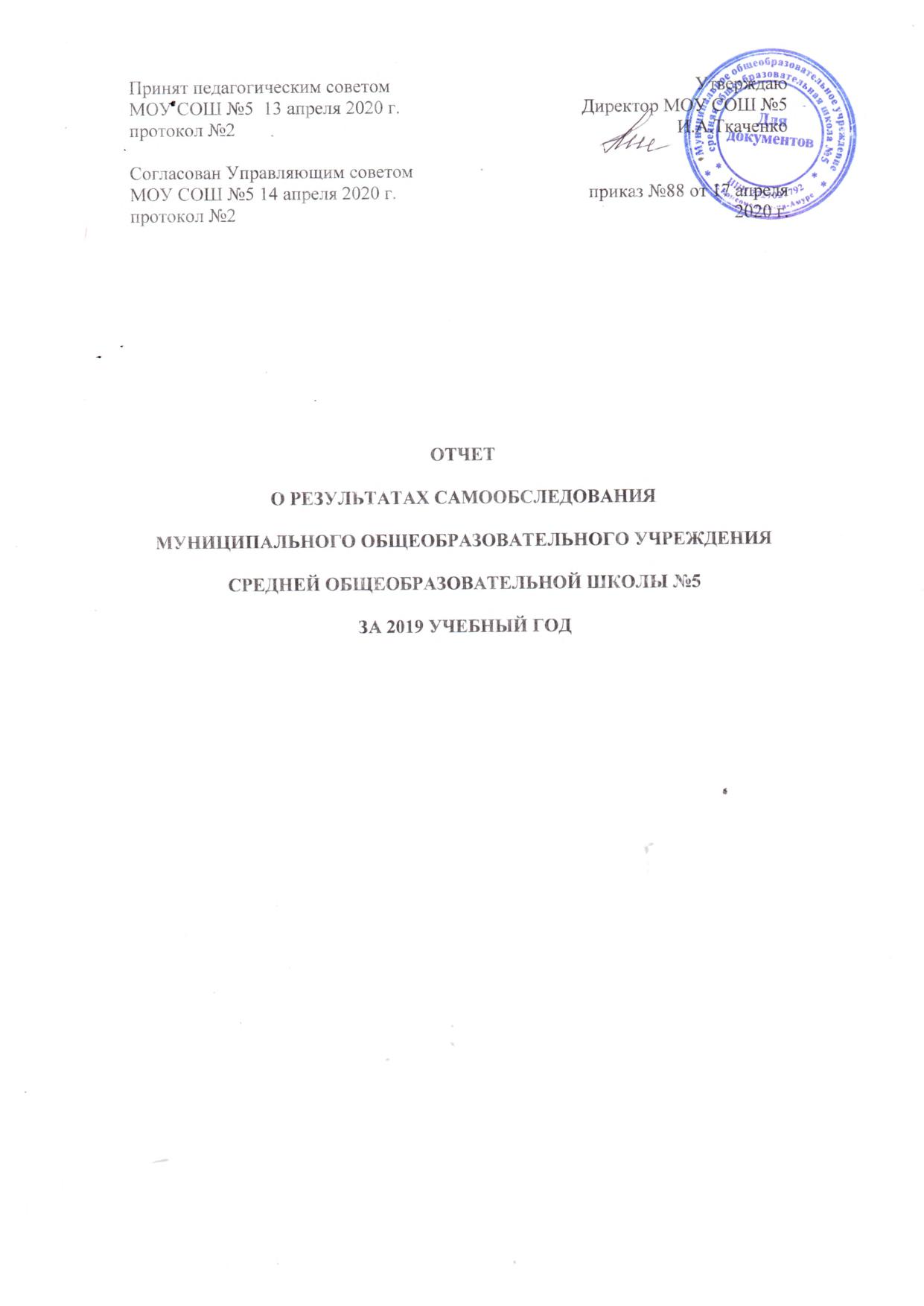 Деятельность МОУ СОШ №5 осуществляется в соответствии  с Уставом,  утвержденным постановлением администрации города Комсомольска-на-Амуре 16 июня  2015 года, изменениями в Устав, утвержденными  постановлением администрации города Комсомольска-на-Амуре 21 декабря 2015 года и 29 ноября 2018 года.Лицензия  на образовательную деятельность по программам начального общего, основного общего, среднего общего образования получена 02 сентября 2013 года (№1469), бессрочно. Приложение к лицензии учреждение получило 07 октября 2014 года.Свидетельство о государственной аккредитации выдано Министерством образования и науки Хабаровского края 05 июня 2014 года (№476) по программам начального общего, основного общего, среднего общего образования, действительно до 5 июня 2026 года.Платные образовательные услуги оказываются согласно тарифов в соответствии с постановлением администрации города Комсомольска-на-Амуре от 27.12.2018 года №2925-па «Об установлении тарифов на услуги, предоставляемые муниципальными образовательными учреждениями муниципального образования городского округа «Город Комсомольск-на-Амуре» на 2019 год». В учреждении в наличии локальные акты, регламентирующие деятельность общеобразовательного учреждения.Выполнение муниципального задания.Объем муниципальной услуги (в натуральных показателях) Фактическое количество учащихся в общеобразовательном учреждении в течение ряда лет неуклонно возрастает, но, вместе с тем, среднегодовая численность составляет 98% в связи с отчислением и продолжением обучения учащихся в других образовательных организациях города, Российской Федерации.Производственные показателиУвеличение количества классов объясняется общим комплектованием общеобразовательного учреждения.Кадровый состав учрежденияКоличество штатных единиц и фактическая численность работников (согласно штатному расписанию, согласованному Управлением образования администрации города)Штатная численность учителей увеличилась в связи с увеличением часов индивидуального обучения (на дому), внеурочной деятельности (ФГОС) и основной учебной нагрузки. Укомплектованность   педагогическими кадрами по состоянию на 1 января 2020 года составила    100%. Средняя учебная нагрузка на 1 педагога 31,3 часа. Вакансий штатных единиц нет.Движение кадров Администрация общеобразовательного учреждения заинтересована в количественном и качественном сохранении  стабильности педагогического  коллектива. Квалификационные категории педагоговВ МОУ СОШ №5 ведется систематическая работа по повышению уровня квалификации педагогических работников. В 2019 году аттестовано на высшую и первую квалификационные категории 23 педагога, что составляет 48% от общего количества. Отсутствие квалификационных категорий у педагогов связано с тем, что в учреждение трудоустроено 4 молодых специалиста, 9 педагогов работают в школе менее 2-х лет, а также 3 совместителя не имеют квалификационной категории по основному месту работы.Обучение на курсах и семинарах различного уровня100%  педагогических  работников  учреждения имеют действующие курсы повышения квалификации. Профессиональный рост педагогов МОУ СОШ №5 достигается  через систему непрерывного образования, реализуемой  по  трем направлениям: самообразование, обучение внутри учреждения, обучение в учреждениях профессионального образования субъектов Российской Федерации. Следует также отметить, что на протяжении ряда лет нарастает положительная тенденция повышения квалификации посредством электронного обучения с применением дистанционных образовательных технологий.Образовательный уровень педагоговСредний возраст педагоговВ учреждении проводится работа по омоложению коллектива, закреплению 4 молодых специалистов, осуществляется наставничество. Наставниками являются педагогические работники, готовые оказать необходимую психолого-педагогическую помощь и поддержку молодому учителю.Стаж педагогической работыРабота педагогов-совместителейОсновная деятельность общеобразовательного учреждения – образовательная, включающая учебно-воспитательную, методическую и воспитательную функции педагогического коллектива.  Качественное образование учащихся невозможно без воспитания человека, гражданина, личности. Воспитательная деятельностьВ соответствии с Федеральным Законом РФ №273-ФЗ «Об образовании» от 12 декабря 2012 года с изменениями на 7 марта 2018 года, воспитание рассматривается как «…деятельность, направленная на развитие личности, создание условий для самоопределения и социализации обучающегося на основе социокультурных, духовно-нравственных ценностей и принятых в обществе правил и норм поведения в интересах человека, семьи, общества и государства». На выполнение этих задач ориентирована система воспитательной работы школы.Определяя приоритеты деятельности педагогического коллектива, педагогический коллектива исходит из понимания воспитательного процесса как организованной деятельности педагогов, обучающихся и их родителей по достижению оптимальных результатов обучения для каждого учащегося, а также из целей и задач современной образовательной политики государства по воспитанию подрастающего поколения.Поэтому в качестве цели деятельности по управлению воспитательной работой в школе в 2019 году  определено направление по созданию единого воспитательного пространства, отвечающего современным требованиям к воспитанию подрастающего поколения и обеспечивающего достижение устойчивых положительных результатов в развитии личности каждого обучающегося.Задачи:Содействие формированию сознательного ценностного отношения учащихся к своей жизни, здоровью, а также к жизни и здоровью окружающих людей;Привлечение классных руководителей и классных ученических коллективов к участию в  общешкольных и городских мероприятиях;Вовлечение учащихся в систему дополнительного образования с целью обеспечения самореализации личности;Реализация через различные формы внеурочной деятельности профилактики социальной дезадаптации обучающихся, а также содействие успешному жизненному и профессиональному самоопределению школьников.Формирование ценностного отношения учащихся к своей жизни и здоровью реализовывалось через такие формы, какеженедельные организационные и тематические классные часы;ежедневные пятиминутки всеобуча;общешкольные мероприятия (тематические «Праздник первого школьного звонка», «Поздравь учителя», Спартакиада школьников, «Мамин день», «Новогодний калейдоскоп», Смотр песни и строя «Статен в строю-силен в бою», «День Победы», праздник Последнего звонка, «Неделя ЗОЖ», конкурсы рисунков и поделок «Знаю правила дорожного движения», «Золотая осень», «В космосе первые», «Любимая книга»; тематические родительские собрания: общешкольные и по классам. Следует отметить, что на протяжении 3-х лет родительские встречи организуются централизованно в течение 2-х дней с учетом того, что в школе обучаются 2-3 детей из одной семьи. В эти дни на рабочих местах все административные и педагогические работники, что явно упрощает процесс взаимодействия, локализации негативных ситуаций, разъяснения вопросов образовательной деятельности школы.дежурство классов по школе;лекции и беседы приглашенных специалистов (инспектора ПДН УМВД, работника прокуратуры, ФСБ, врача-нарколога, врача-венеролога, волонтерство студентов АмГПГУ (проведение психологического обследования), медицинского колледжа (Профилактика болезней зубов)формы внеурочной деятельности (работа кружков «Азбука безопасности», «Самоделкин», «Мастерица», занятия в танцевальных студиях, вокальной студии, школьном театре, в спортивных секциях волейбола и баскетбола, тематические занятия медицинского фельдшера по популяризации гигиенических привычек и правильного питания в школьной столовой);индивидуальная работа: индивидуальные беседы классных руководителей и администрации школы с детьми и родителями, мониторинг охвата питания в классе и в целом по школе, индивидуальные консультации социального педагога для родителей по заполнению документов на компенсацию за питание, пополнению счета электронного кошелька, по подготовке документов для получения социальной путевки в лагерь, индивидуальные консультации педагога-психолога о помощи ребенку при подготовке домашних заданий, локализации вредных привычек, социализации в коллективе.Традиционным качественным мероприятием стал «День открытых дверей».     Мероприятие готовится длительное время, участие в подготовке принимают все школьники и педагогические работники. Проводится  мероприятие в субботу с елью большего охвата родительской общественности. Формат мероприятия оптимален: обязательный открытый урок в классе по учебному предмету, работа открытых площадок с целью демонстрации возможностей самого учреждения и городских организаций дополнительного образования детей. Завершается День отчетным концертом школьных самодеятельных коллективов. В течение Дня работают выставки-продажи  прикладного и кулинарного искусства, проводятся консультации социального педагога, педагога-психолога, учителя-логопеда.С целью популяризации горячего питания проведена пробная дегустация  школьных завтраков и обедов для родителей 1-11-х классов. Количество школьников, охваченных мероприятиями по формированию мотивации на здоровое питание, составило 610 чел. (98 % от общего контингента обучающихся). С целью привлечения классных руководителей и классов к участию в общешкольных и городских мероприятиях используются формы активного совместного сотворчества детей и педагогических работников. Таким образом, участие детей в коллективном творческом деле совместно с родителями и учителями способствовало налаживанию конструктивной коммуникации между всеми участниками образовательного процесса.			Участие в городских мероприятиях также способствует сплочению классных коллективов. В В 2019 году педагогические работники с командами, сформированными из разных ученических кколллективов, приняли участие в традиционных городских конкурсах.Так, учителя начальных классов совместно с учащимися приняли активное участие в городских историко-краеведческих конкурсах «Я – комсомольчанин», «Малая Родина». Вовлечение обучающихся в систему дополнительного образования с целью обеспечения самореализации их личности проводится в сентябре-октябре учебного года и продолжается в течение всего периода обучения. С целью контроля за занятостью школьников каждую четверть проводится мониторинг занятости детей в учреждениях дополнительного образования города, в кружках школы. Информация о кружках и секциях города, работающих на безвозмездной основе, для родителей и классных руководителей представлена на сайте школы и на платформе Дневник.ру. Занятость детей в системе  дополнительного образования  МОУ СОШ №5 на протяжении 2019 года представлена в таблице.Внеурочная деятельность обучающихся реализуется через оптимизационную модель. Модель внеурочной деятельности на основе оптимизации всех внутренних ресурсов образовательного учреждения предполагает, что в ее реализации принимают участие все педагогические работники данного учреждения.Внеурочная деятельность обучающихся в 2019 году реализовывалась через:кружки и секции;классные часы;школьные мероприятия;конкурсы, олимпиады, ШНПК;профориентационные мероприятия, экскурсии в учебные заведения и на предприятия города.Внеурочная деятельность обучающихся в МОУ СОШ №5 реализовывалась по следующим направлениям: духовно-нравственное, общекультурное, спортивно-оздоровительное, интеллектуальное и социальное. Для вовлечения школьников в кружки по интересам, составлено расписание Школы полного дня, подробная информация о кружках и их руководителях представлена на стенде в вестибюле школы. Итоги организации воспитательной работы в школе за 2019 год:разработка механизмов, обеспечивающих координацию деятельности урочной и внеурочной системы программных мероприятий;активизация обучающихся и классных коллективов по участию в городских конкурсах;разработка научно-методических рекомендаций для классных руководителей по проблемам духовно-нравственного воспитания детей и подростков в современном мире;организация работы творческих групп по разработке программ и локальных актов по вопросам воспитания;усиление контроля за реализацией воспитательных программ в классах с целью «выравнивания» классных коллективов с негативными тенденциями и популяризации  опыта успешных классных руководителей (через проверку документации, посещение классных часов и внеклассных мероприятий, индивидуальные беседы с педагогами).увеличение числа активных форм работы, успешно реализующихся через традиционные мероприятия, способствующие формированию общешкольного коллектива;увеличение количества реализуемых в школе программ внеурочной деятельности и дополнительного образования детей и подростков;отсутствие роста количества школьников, состоящих на учете в ПДН;обеспечение занятостью в кружках и секциях школы и учреждений города не ниже городских показателей (89% от общего числа детей).Вместе с тем, в общеобразовательном учреждении в части организации воспитательной работы существуют проблемы:- разработка механизмов, обеспечивающих координацию деятельности учителей в разработке и ведении дополнительных программ- разработка методов  для дальнейшего формирования коллектива через  организацию работы и сотрудничества классного руководителя, учащихся;-  воспитание конкурентноспособной личности;- создание условий для формирования навыков культурного поведения в школе, дома, на улице, в общественных местах- активизация деятельности классных руководителей к участию в профессиональных конкурсах.Решение вышеуказанных проблем следует начать с активизации и качества работы методического объединения классных руководителей, главной задачей которого является повышение профессиональной грамотности педагогов.       Качество обученности учащихся – залог качественной профессиональной подготовки учителя. Поэтому организация и содержание методической работы в 2019 году стало приоритетной задачей администрации учреждения.Методическая работа Педагогический коллектив работает над единой методической темой «Повышение уровня профессионального мастерства и развитие профессиональной компетентности педагога, как фактор повышения качества образования в условиях реализации ФГОС и СФГОС».  В связи с этим была определена цель: совершенствование системы повышения квалификации и профессиональной компетентности педагогов, стимулирование и поддержка педагогических работников школы, повышение престижа образовательной организации через повышение квалификации педагогических работников. Для реализации цели поставлены задачи: Создание оптимальных условий (правовых и организационных) для повышения образовательного уровня педагогических работников с учётом современных требований Совершенствование учебно-методического и информационно-технического обеспечения УВП педагогов с учётом современных тенденций развития образования Повышение мотивации педагогов в росте профессионального мастерстваОрганизация эффективного функционирования системы повышения квалификации учителей школыСоздание системы профконсультирования, помогающей начинающим педагогам на всех этапах их профессиональной карьеры.Для решения поставленных задач были созданы следующие условия:Основные принципы методической работы:Развитие методических традиций школы.  Приоритетность деятельностной парадигмы в системе методической работы.  Поиск и внедрение инновационных форм деятельности, обеспечивающих рост профессионального самосознания педагогов.  Оптимальное сочетание индивидуальных, групповых и фронтальных форм работы. Использование качественных показателей работы при оценке результативности методической работы: – уровень адаптации вновь принятых работников в школе; –  рост профессионализма учителей и готовность решать задачи, стоящие перед школой; –  владение учителями теоретическими и практическими знаниями; – качество методического обеспечения образовательной программы; –  освоение учителями наиболее ценного опыта своих коллег; –  способность учителей к профессиональному саморазвитию.В школе работает квалифицированный педагогический коллектив, способный обеспечить высокий уровень обучения, создать условия для индивидуального развития учащихся. При планировании методической работы школы педагогический коллектив стремился отобрать те формы, которые позволили бы решать проблемы и задачи, стоящие перед школой: - тематические педагогические советы,- методический совет, - предметные и творческие объединения учителей, - работа учителей по темам самообразования, - открытые уроки, творческие отчеты, - предметные недели, - организация работы с одаренными детьми, - организация курсовой системы повышения квалификации- аттестация педагогических работников.Поставленные задачи выполнены практически в полном объеме, чему способствовали: - спланированная деятельность администрации школы по созданию условий для участников образовательного процесса; - анализ выполнения принятых управленческих решений, обеспечивающих качество результативности обученности учащихся; - выявление причинно-следственных связей отдельных педагогических явлений и соответствующая коррекция деятельности.Внутришкольный контроль и мониторинговые исследования.Повышению педагогического мастерства учителей способствует правильно организованный внутришкольный контроль. Вопрос систематического контроля учебно-воспитательного процесса явился одним из основных в управлении ходом этого процесса. Выбранные формы помогали получить полную и всестороннюю информацию о состоянии учебно-воспитательной работы в школе.     Организованный внутришкольный контроль позволил выявить сильные и слабые звенья в работе того или иного учителя и с учетом этого планировать свою деятельность. При организации контроля осуществлялся индивидуальный подход к каждому педагогу. Основными направлениями контроля учебно-воспитательного процесса в 2019 году явились: -  контроль за выполнением Федерального закона РФ «Об образовании в Российской Федерации» в части реализации доступности общего образования;-  контроль за уровнем подготовки обучающихся; -  контроль за состоянием преподавания учебных предметов; -  контроль за  предпрофильной  подготовкой учащихся;-  контроль за работой по подготовке к государственной (итоговой) аттестации;-  контроль за ведением школьной документации;-  контроль за сохранностью и развитием учебно-материальной базы школы.Согласно плана внутришкольного контроля на  2019 год заместителями директора по УВР осуществлялся контроль  работы педагогического персонала с электронным журналом, целью которого было проверить систематичность заполнения электронного журнала, правильность заполнения, своевременность, объективность. В течение года с педагогами проводились совещания, на которых осуществлялся анализ успеваемости обучающихся, анализ ЗУН по итогам контроля, анализ выполнения программ, анализ выполнения плана по организованному завершению года, подготовки к государственной (итоговой) аттестации обучающихся 9,11 классов, результаты образовательных мониторингов. Проведение совещаний позволило своевременно выявлять возникающие проблемы и осуществлять их коррекцию.По данным микрообследования учителей  и посещенным урокам согласно плану ВШК отмечаются определенные показатели профессиональной деятельности учителей в сфере владения содержанием учебных курсов, новых подходов в изучении предметов, методик и методов работы. Положительная динамика в сравнении с прошлым годом отмечается в области знания современных образовательных технологий:- 100% учителей владеют методикой личностно-ориентированного обучения,- 100%  учителей владеют методикой  обучения в сотрудничестве,- 100% учителей владеют методикой организации учебной деятельности учащихся в группах  и парах, методикой уровневой дифференциации, методикой проблемного обучения,- 100% учителей, работающих по программам учебного комплекса «Школа 2100», «Школа России»,  владеют методикой деятельностного подхода при обучении и воспитании детей;- 100% учителей владеют игровой технологией,- 100%  учителей владеют элементами исследовательских навыков,- 85%  учителей владеют методом проектов, -100% учителей  владеют ИКТ;- 95% учителей  используют ИКТ при планировании и проведении уроков,-100%  учителей владеют здоровьесберегающими технологиями.Педагогический советВысшей формой коллективной методической работы является педагогический совет - орган самоуправления коллектива педагогов, на котором педагоги сочетают в себе функции объекта и субъекта административного внутришкольного управления в соответствии с закрепленными за каждым из них должностными полномочиями и обязанностями. Тематика проведения педагогических советов актуальна и востребована. В 2019 году проведены заседания педагогического совета: К подготовке заседаний педагогических советов, к выработке их решений привлекались учителя, психолого - социальная служба, что способствовало повышению их эффективности, созданию атмосферы заинтересованного обсуждения. Содержание педсоветов включало в себя изучение лучших традиционных и новых образцов педагогической деятельности по проблеме школы, аналитический материал всех образовательных областей, анализ применения педагогами имеющейся в школе компьютерной техники в учебном процессе, анализ использования учителями в практической деятельности современных педагогических технологий, обсуждение проблемных ситуаций, возникающих в ходе реализации ФГОС НОО и ФГОС ООО. Помимо аналитических материалов, включающих в себя результаты контроля по направлениям деятельности школы, основной акцент был сделан на развитие творческой инициативы педагогов в решении актуальных задач и проблем, стоящих перед школой и определении перспектив роста педагогического и ученического коллективов. Решения педсовета в большинстве своем носили конкретный характер, соответствовали выводам и предложениям, содержащимся в выступлениях по обсуждаемым вопросам, определялись сроки и ответственные за исполнение решений. На заседаниях педсоветов рассматриваются и решаются проблемы повышения профессионального мастерства учителей в тесной связи с результатами учебно-воспитательного процесса, заслушиваются выступления учителей с материалами из опыта работы. В школе сложилась система отбора проблем для подготовки педсоветов, учитывающая приоритетные направления деятельности педагогического коллектива и социального заказа.Работа методического совета школы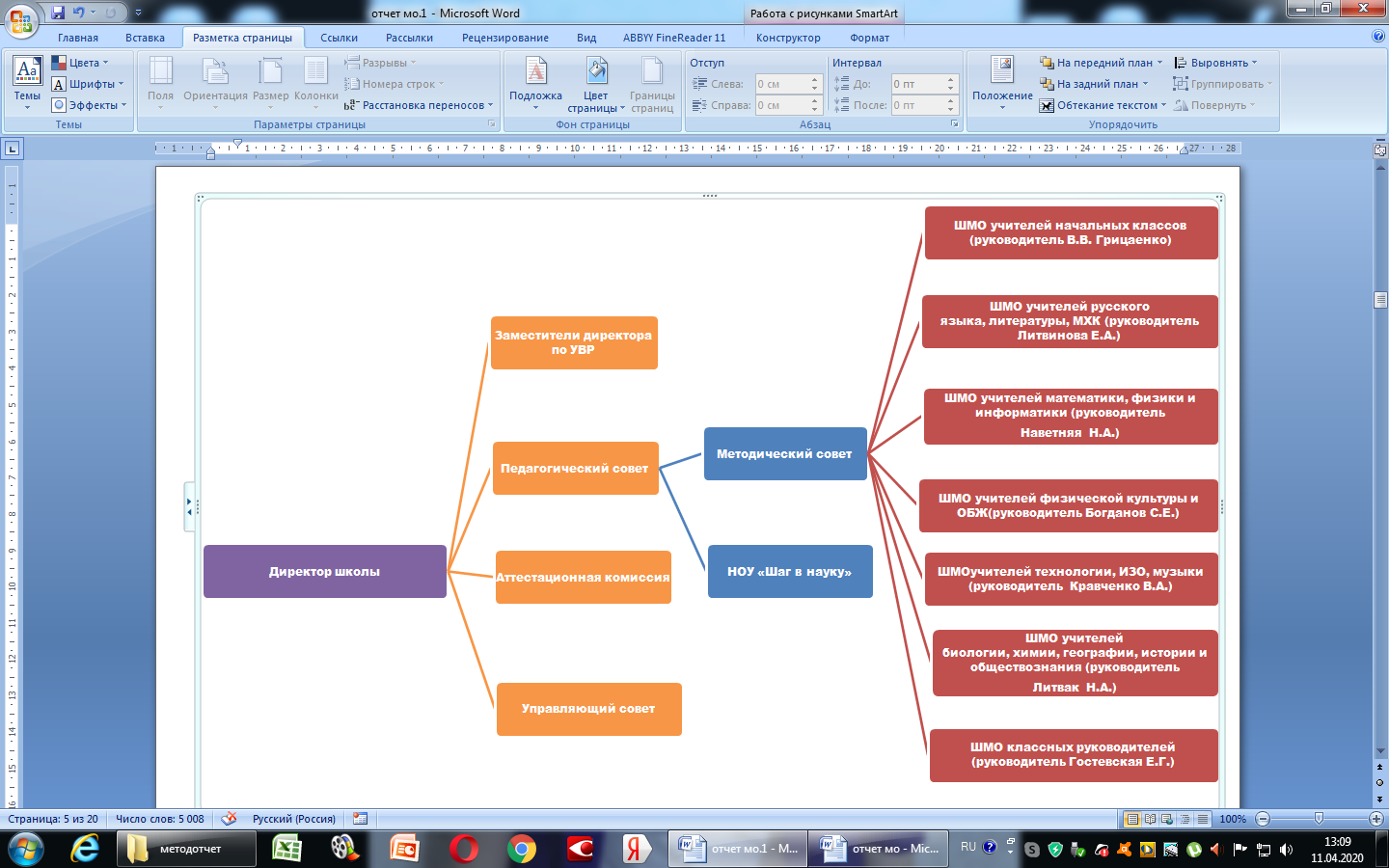 В течение года методическим советом было проведено 7 заседаний, на которых рассматривались следующие вопросы:  В течение года методический совет осуществлял координацию деятельности методических объединений и определял стратегические задачи развития школы. Вся деятельность методического совета способствовала росту педагогического мастерства учителя, повышению качества учебно-воспитательного процесса и внедрению новых стандартов.В октябре 2019 года на базе школы организован и проведен городской семинар учителей географии и биологии по теме «Достижение метапредметных результатов обучающихся в системе школьного образования».Для развития мотивации педагогов, активизации потребности в творческом росте в школе проводятся методические недели. В течение 2019 года проведена методическая неделя «Инклюзивное образование в современной школе». Дано 5 открытых уроков, в ходе которых учителя показали эффективные формы, методы, приемы организации урока, отражающие системно-деятельностный подход и позволяющий  работать с детьми разных возможностей над формированием УУД.Учебно-воспитательный процесс в школе осуществляют 52 педагогических работников. Из них: мужчин - 3 человека (14%), женщин – 47 человек (96%); внешних совместителей - 2  Распределение педагогов по стажу, возрасту, образованиюПовышение квалификации педагогических кадровВажнейшим направлением работы методической службы школы является постоянное совершенствование педагогического мастерства учителей через курсовую систему повышения квалификации. Обучение на курсах повышения квалификации проходили в целях совершенствования, обогащения профессиональных знаний, изучения достижений современной науки, актуального и новаторского опыта. Педагоги стремятся к повышению профессионального мастерства, систематически проходят курсы повышения квалификации. Действующие курсы повышения квалификации имеют 100% педагогических работников.Обучение по повышению квалификации педагогических кадров осуществлялось по следующим направлениям:- курсовая подготовка;- работа внутри методического объединения (обмен опытом);- самообразование (работа над методической темой);- курсы профессиональной переподготовки.В  2019 году педагогические работники школы проявили высокую активность по повышению своей квалификации. Курсы в  2019  году прошли 50 педагогических работников, получив соответствующие документы  в объеме от 24 до 72 часов.В  2019 году увеличилось количество педагогических работников (12), которые прошли подготовку в режиме on-lain как организатор в аудитории при проведении экзаменов в форме ОГЭ, ЕГЭ, ещѐ 5 учителей прошли обучение как организаторы вне аудитории дистанционно. Задача администрации школы  -  мотивировать учителей на непрерывное повышение педагогического мастерства; в начале учебного года проинформировать о  списке сайтов в Интернете, где предлагают дистанционное обучение; обеспечить выполнение плана повышения квалификации через курсы в ХК ИРО.Аттестация педагогических кадров является хорошим показателем творческой деятельности педагогов, механизмом совершенствования управления качеством образования. В 2019 году уменьшилось количество педагогов, аттестованных на соответствие занимаемой должности  в связи с аттестацией на первую квалификационную категорию.В 2019 году аттестацию на 1 квалификационную категорию прошли 4педагогических работника МОУ СОШ №5. В школе были созданы необходимые условия для проведения аттестации: -своевременно изданы распорядительные документы, определены сроки прохождения аттестации для каждого аттестуемого, проведены групповые индивидуальные консультации, - утвержден регламент о порядке аттестации педагогических и руководящих работников; список аттестуемых в текущем году педагогов, требования к оценке квалификации и уровня профессиональной компетентности; -образец заявления и информационных карт, список документов, оценочные формы.   Аттестация способствовала росту профессионального мастерства педагогических работников школы и положительно сказалась на результатах их труда. Работа педагогического коллектива по развитию интеллектуальных способностей обучающихся и выявлению одаренных детей.Работа педагогического коллектива по развитию интеллектуальных способностей обучающихся и выявлению одаренных детей находит отражение  в олимпиадах и конкурсах, научно-практической конференции.Школьный тур Всероссийской олимпиады школьников проходил с 23.09.2019 г. по 23.10.2019 г.Олимпиада организована по 18 (из 22) школьным предметам,  не проводилась олимпиада по 4 предметам: экономике, китайскому и  французскому  языкам, немецкому языку (курсов  немецкого и китайского  языка в учебном плане МОУ СОШ №5 нет). Из учащихся 5-11 классов приняли участие  427  учащихся. Следует отметить, что большая часть ребят была задействована  сразу в нескольких олимпиадах по разным предметам.Наблюдается  повышение количества  участников школьного тура олимпиады по сравнению с прошедшим учебным годом на 39  учащихся. На заседаниях МО следует проанализировать  сформированность познавательного   интереса  к предмету, состояние индивидуальной   работы  с высоко - мотивированными  учащимися. Качество  преподавания предметов учителями-предметниками, заинтересованность учителя в подготовке участников олимпиады, организации и проведении школьного тура олимпиад.Заявили об участии в школьном туре: 483 учащихся (490 учащихся в 2018 г., на 7 учащихся больше, чем в прошедшем учебном году),  приняло  участие: 427 учащихся (388 учащихся в 2018 г.,  на 39 больше, чем в прошедшем учебном году). Таким образом: 483 - 427 = на 56  учащихся меньше,  не «дошли». Причина -  незаинтересованность  и невнимание классных руководителей и учителей – предметников к школьному туру олимпиад.Из  427  участников олимпиады школьного тура  всего по МОУ СОШ №5: *победителей - 3. *призеров - 42,  (всего: 45 учащихся), что составляет  11% от общего числа участников.  Для МОУ СОШ №5 такой результат совсем не  утешителен, ведь учащиеся, участвовавшие в олимпиаде, «имеют повышенную мотивацию» к  изучению выбранных предметов и должны иметь «4» и «5» в текущей, четвертной  и итоговой  аттестации. Проблема:1.Отбор участников2.Объективность оценки.3.Оцениваем  при обучении репродуктивный уровень.4. Уроки проходят не в системно - деятельностном режиме.5.Учащиеся не поставлены в позицию исследователя на уроке.6.Не достаточно продумана система индивидуальной работы с детьми, имеющими повышенный интерес к предметам.Но, несмотря на выявленные проблемы, наблюдается повышение активности учащихся и интереса к предметным олимпиадам. Наиболее массовое участие наблюдалось по предметам:Русский язык - 51 человекМатематика-41 человекФизическая культура -46 человекОбществознание -32 человекГеография-30 человекАнглийский язык -27 человекаТехнология  - 26 человек.Если рассматривать активность школьников по параллелям, то результаты следующие:из 427 учащихся:4 класс- 55 человек(12,3%)5 класс - 89 человек (21,0%), более активны6 класс - 71 человек (16,2%).7 класс - 52 человек (12,0%).8 класс – 53 человека (12,4%).9 класс -  58 человек (13,5%).10 класс - 25 человека  (5,85%).11 класс – 24 человек (5,6 %), менее активныИтого:427 учащихся МОУ СОШ№5.Победители –3 человекРусский язык(1): 4 класс-1 учащийся;Литература(2): 6 класс-2 учащихся;Призеры – 42 человекаФизическая культура (6): 5 класс-1 учащийся; 6 класс-2 учащихся;  8 класс-1 учащийся; 9 класс-1 учащийся; 10 класс-1 учащийся;География (6): 8 класс-5 учащихся; 9 класс-1 учащийся;Биология (4): 7 класс-1 учащийся; 8 класс-1 учащийся; 9 класс-1 учащийся; 11 класс-1 учащийся;Английский язык (1): 6 классс-1 учащийся; Обществознание (2): 9 класс-1 учащийся, 11 класс-1 учащийся;Литература(2): 6 класс-1 учащийся; 9 класс-1 учащийся;Технология (1): 6 класс-1 учащийся;Русский язык(12): 4 класс-11 учащихся; 6 класс-1 учащийсяМатематика    (7): 4 класс -6 учащихся;  6 класс- 1 учащийся;  Нет призовых мест по предметам:МХК, ОБЖ, экономика, физика, химия, экология, право (7 предметов), (в прошлом учебном году (по 5).По  этим предметам  педагогам следует тщательно продумывать как внеурочную индивидуальную  работу с детьми, так и планомерную организацию системно - деятельностного подхода на уроке.При планировании методической работы педагогическому коллективу следует учесть:1. систематически проводить дифференцированную работу на уроках и внеурочных занятиях с высоко - мотивированными и одаренными  детьми.2. уделять больше внимания работе с одаренными детьми, предлагать задания повышенной сложности, развивающими творческие способности учащихся.3. при подготовке к олимпиадам использовать электронные учебно-методические материалы, рекомендовать школьникам использовать сайты, содержащие он-лайн тесты по предмету.4. Руководителям МО проводить работу не только по организации и планированию подготовки к олимпиаде, но и анализу данной работы и результатов участия учащихся и педагогов.5. Учителям-предметникам: МХК, ОБЖ, экономики, физики, химии - продумать формы работы по повышению мотивации и результативности  участия в предметных олимпиадах школьного тура.6. Разработать программы индивидуальных занятий, отвечающие  требованиям работы с одаренными и мотивированными учащимися7. Исходя из  категорий учителей, участия учащихся, качества  знаний по предметам: следует более тщательно продумывать отбор участников школьного тура олимпиады, провести классные отборочные этапы по всем предметам с 01.09.2020. по 15.09.2020г., используя тренировочные задания сентября/октября 2019 года.Участие школьников в конкурсах международного, всероссийского, регионального уровнейИтоги:- 55  олимпиад- 1663  участников- Дипломы:148- Грамоты:127- Сертификаты:1388Исследовательская культура учащихся   «НОУ ИНСАЙТ!».В 2019 году проведена   традиционная  школьная НПК «Шаг в науку».  Традиционно школьная НПК была представлена 3-мя направлениями:- «Гуманитарные науки»,- «Естественно – научные дисциплины»,- «Первые шаги в науку»,  в которых принимали участие учащиеся 3-4 классов. Учащиеся учились презентовать себя и свой проект.Учащимися и учителями – предметниками (научными руководителями)  было представлено 16 работ практического  и научно - теоретического характера, которые затронули следующие  образовательные  области:-Биология-Химия-Физика-География-История-Русский язык и литература.- Английский языкПринимали участие следующие классы:3 - 3 учащихся4 - 2 учащихся5 -3 учащихся6 - 1 учащийся7 – 3 учащихся8 -  2 учащихся10 -1 учащийся.Жюри высоко оценили исследовательские проекты конкурсантов. Работы были  отмечены за интересные находки, практичный  и научный подход.  Их  можно рекомендовать для участия в городских, краевых  и всероссийских   научно-практических конференциях  и конкурсах проектов   (работы  победителей отвечали всем требованиям:  содержание работ актуально и соответствовало теме исследования, тема обоснована, имеется  введение, основная часть, заключение, аргументированные выводы; работы оформлены в соответствии с Положением;  учащиеся владеют фактическим  материалом, качество презентаций соответствует требованиям).Учителя, руководившие проектами детей, умело  и в системе работают с одаренными и высокомотивированными учащимися.Следует также отметить удачные работы учащихся младшего (3-4 класса) и  среднего звена (5 - 9 классов),  10 класс представлен 1 работой,  11 класс участие в НПК не принимал, что говорит о низкой мотивации выпускного класса.Работы всех участников были отмечены за информативность и содержательность. К работам  прилагались приложения в форме презентаций, видеофрагментов, анкет, продуктов практической деятельности.Десятая   научно-практическая конференция  школьников  в 2018 -2019 учебном году  прошла при хорошей   активности  учащихся и учителей – предметников.  Проекты подготовлены в соответствии с требованиями к исследовательским работам. Научные руководители системно работают над привитием навыков исследования, глубиной раскрытия темы и аргументированностью, логикой изложения и культурой речи учащихся, делают акцент  на свободном владении материалом и  качестве презентаций.Вместе с тем, следует отметить  низкую степень участия учащихся 5,6, 7, 8, 9-х классов.На конференции по - прежнему не  были представлены исследовательские работы учащихся  по образовательным областям: физической культуре, технологии, ИЗО, музыке, ОБЖ.Сетевое взаимодействие (профориентационные мероприятия в ОУ).Профессиональное  воспитание в ОУ включает в себя следующие направления:- наличие в ОУ предметных кружков: «Самоделкин», «Мастерица», «Робототехника», «Эколог», «Юный корреспондент», «ЮИДД»  (71) .-Электив по профориентации: «Азбука профориентации 21 века»(40).Заключены договора о сотрудничестве (11):* с учреждениями профобразования:- КГБ ПОУ КИТИС,- КГК ПОУ №18, - КГБ ОУ СПО КнАТТ,             - КГБ ПОУ Комсомольский- на -Амуре колледж технологий и сервиса - КГБПОУ СПО Хабаровский государственный медицинский колледж- КГБ ПОУ КСМТ Комсомольский на Амуре судомеханический техникум имени героя Советского Союза В.В.Орехова- КГБ ПОУ КАТТ Комсомольский на Амуре авиационно-технический техникум.- КГБ ПОУ 2 Краевое государственное профессиональное образовательное  учреждение №2 (авиастроительный лицей): 6 региональный открытый чемпионат по проф.мастерству и стандартам «WorldSkillsRussia» Хабаровский край.- Лесопромышленным  техникумом * с учреждениями ВПО: АмГПГУ, КнАГТУ* с предприятиями: В/Ч №98561, МДОУ д/с№88. Экскурсий: 14   (на предприятия, в  музеи предприятий,  в учреждения профобразования) В учреждениях ВПО учащиеся школы стали участниками: -КнАГТУ. ТЕХНОФЕСТ.- КнАГТУ. Конкурс : Мой профессиональный рост-Ярмарка -выставка: Город Юности, бизнес и перспективы. Орлан- Каникулярные предпрофильные школы ВПО «Технологии будущего», Образование через всю жизнь».В учреждениях Профобразования:-ККТиС: Круглый стол: "Сетевое взаимодействие Школа-Колледж-предприятие"-Экскурсия в рамках 5 Регионального чемпионата "Молодые профессионалы" , ПОУ 18, ЛПТ.-Строительный колледж: "День строительных профессий строительного отделения"-ГАСК ПЛ 2. Экскурсия в рамках  5 Регионального чемпионата "Молодые профессионалы"Профессиоальное тестирование   - 4.Ярмарки учебных мест -3Дни открытых дверей-8Другие мероприятия-27 (каникулярные школы, лектории, собеседования, фестивали наук, элективные курсы, конкурс агитбригад, публичные лекции, олимпиады, конференции, семинары).Проведены мероприятия в школе:- Всероссийская Неделя финансовой грамотности  (конкурс листовок, анкетирование, кл.часы, игры, викторины, виртуальные экскурсии -Единый день пенсионной грамотности -  Акция «Мы за  финансовую грамотность» -родительские собрания по вопросам профориентации  «Формула профессии»-3 (65)  -индивидуальные консультации по вопросам профориентации (9-11кл)- 53                                                                                                                                            * ФГБОУВПО АмГПГУДень открытых дверей АмГПГУ.Профильная каникулярная школа АмГПГУ «Образование через всю жизнь»*КнАГУ1.Каникулярная  школа в КнАГТУ «Технологии будущего –Инженеры будущего»2.Участие в Публичных лекциях КнАГТУ для старшеклассников и педагогов(18)4.Информационные  родительские собрания для 11 класса: «Особенности приемной компании 2019г.»5. «День открытых дверей», изменение правил приема в ВУЗы.Тематика сетевых муниципальных семинаров по корпоративному представлению опыта работы ОУ:- «Образование в г.Комсомольске- на- Амуре: пространство возможностей»-«Инновации в действии: от науки до продукта»-«Организация деятельности образовательного учреждения в условиях перехода к реализации ФГОС ООО»-«Модели и формы внеурочной деятельности в условиях реализации ФГОС ООО и ФГОС НОО. Технология смыслового чтения».Участие ОУ в работе  ИМЦ:2. Городской  конкурс  «К вершинам мастерства», участие /выход в финал – (учитель русского языка и литературы) итог: 1  место).3. Городской конкурс «Математическая регата», 5-8 класс (команда 12 человек), итог –3-участника (сертификаты).4. Городской конкурс «Физическая регата», сертификат участника.5. Городской конкурс «Космическая регата» - 1 участник–(6 класс).6.Физический    калейдоскоп:(команда -3 человека) 11 класс – сертификат участника (команда -3 человека) 10 класс – сертификат участника. Критерии оценки результатов методической работы в школе:- Показатель удовлетворенности педагогов собственной деятельностью составляет 58%;  - положительный психолого-педагогический климат в школе отмечают 95% педагогов;  - высокая заинтересованность педагогов в творчестве и инновациях- 89%;- овладение современными методами обучения и воспитания - 95%;- положительная динамика качества обучения и воспитания учащихся  составляет 3%; - высокий уровень профессиональной активности 82%;  - своевременное распространение передового педагогического опыта 87%;  - качественно организованная система повышения квалификации -78 %.  Очевидна положительная динамика роста методического и профессионального мастерства учителей, о чем свидетельствуют следующие факты:  возросла активность учителей в желании поделиться педагогическими и методическими находкамипополняются методические копилки учителей  все учителя школы вовлечены в методическую работу школытематика заседаний МО и педагогических советов отражает основные проблемные вопросы, которые стремится решать педагогический коллектив школы;  в ходе предметных недель учителя проявили хорошие организаторские способности, разнообразные формы их проведения вызвали повышенный интерес у учащихся;  активизировалась работа по обобщению педагогического опыта (создание портфолио учителя). Вместе с тем, отмечены недостатки в методической работе:  - не найдена такая форма организации, которая обеспечила бы не только усвоение учебного материала всеми учащимися на самом уроке, но и их самостоятельную познавательную деятельность, способствующую умственному развитию. А это связано с подготовкой учебного материала и выбором соответствующих методов обучения.  - на уроках не все учителя создают такие учебные ситуации и используют такие формы и методы (задания для самостоятельной познавательной деятельности творческого характера, заданий, связанных с жизнью, подбор наглядных пособий и др.), которые обеспечили бы эффективную познавательную деятельность всех учащихся в меру их способностей и подготовленности.  - недостаточно применяются различные средства обучения, в том числе и технические, направленные на повышение темпа урока и экономию времени для освоения нового учебного материала и способов его изучения.  - малоэффективной остается работа педагогического коллектива по формированию мотивов обучения, повышению познавательного интереса учащихся по теме, их эмоционального настроя и обеспечению единства обучения, воспитания и развития.  - недостаточно высок уровень самоанализа учителей и самоконтроля  учащихся.      Вся методическая работа способствовала росту педагогического мастерства учителя, повышению качества учебно-воспитательного процесса; 90% педагогического коллектива составляют опытные учителя с большим стажем работы, обладающие высоким профессиональным мастерством, имеющие высшую и первую квалификационные категории; 85% педагогов повысили свою квалификацию за последние 5 лет, рост активности учителей по повышению квалификации через дистанционные курсы. Недостаточно активное включение и участие педагогов школы в профессиональных конкурсах.Педагоги школы слабо мотивированы на обобщение опыта работы на городском и краевом уровне. Недостаточно  ведется подготовка учащихся к предметным олимпиадам.      Поставленные в 2019 году задачи по обновлению и содержанию образования и повышению уровня успеваемости  учащихся выполнены. Анализ состояния методической работы в школе выявил, что имеются внутренние резервы для повышения педагогического мастерства, которые заключаются в целенаправленном использовании инициативы и творческого потенциала сотрудников, во внедрении инноваций, в стиле и методах управления. Основными проблемами, мешающими более эффективной, результативной работе педагогического коллектива, являются: недостаточный уровень творческой инициативы, нежелание заниматься инновационной и исследовательской деятельностью.На следующий год необходимо поставить следующие задачи:1.Создать необходимые условия для внедрения инноваций в УВП, реализации образовательной программы, программы развития школы. 2.Продолжить работу по повышению квалификации педагогов. 3. Внедрять новые формы непрерывного повышения профессиональной компетентности педагогов (методический десант, тьюторство, дистанционные семинары и т.д.). 4. Развивать и совершенствовать систему работы и поддержки одаренных учащихся. 5. Вести целенаправленную и планомерную работу по подготовке учащихся к олимпиадам с последующим анализом результатов. 6. Совершенствовать систему мониторинга и диагностики успешности образования, уровня профессиональной компетентности и методической подготовки педагогов 7. Использовать инновационные технологии для повышения качества образования.Образовательная деятельностьВ Муниципальном общеобразовательном учреждении средней общеобразовательной школе №5 разработаны и в настоящем действуют  образовательные программы,  характеризующие   содержание образования, особенности организации образовательного процесса, учитывающие  образовательные потребности, возможности и особенности развития обучающихся, их родителей, общественности и социума.2015 год:  образовательные программы  начального общего, основного общего, среднего общего образования.2014 год: адаптированная основная образовательная программа начального общего образования для детей с задержкой психического развития. 2016 год: адаптированная основная образовательная программа  начального общего образования для слабовидящих детей. 2017 год: адаптированная основная общеобразовательная программа обучающихся с легкой умственной отсталостью (интеллектуальными нарушениями); адаптированная основная общеобразовательная программа начального общего образования обучающихся с нарушениями опорно-двигательного аппарата.2018 год: адаптированная основная образовательная программа основного общего образования для детей с задержкой психического развития.В процессе разработки образовательная программа среднего общего образования в соответствии с ФГОС.Общей целью образовательных программ является создание условий для формирования ключевых компетентностей обучающихся, способных к успешной социализации в обществе и активной адаптации на рынке труда.Достижение цели обеспечивается решением следующих задач:изучение и учет образовательных потребностей субъектов образовательного процесса, а также познавательных интересов и способностей обучающихся;обновление содержания образования в соответствии с требованиями государственного образовательного стандарта общего образования и образовательными потребностями субъектов образовательного процесса;организация системы мониторинга качества образования, основным индикатором которого  является уровень образованности, а также степень удовлетворенности обучающихся качеством образовательных услуг;внедрение гуманистического, личностно-ориентированного образования, элементов развивающего обучения, а также передовых технологий образовательного процесса;обеспечение непосредственного участия каждого учащегося во всех видах учебной  деятельности для формирования социокультурной воспитательной среды, самовыражения и саморазвития;предоставление возможности учащимся овладения содержанием образования повышенного уровня в определенной области знаний за счет введения элективных, факультативных занятий  в классах начальной, основной и средней школы;развитие дополнительного образования для более полной реализации творческого потенциала и образовательных потребностей учащихся с учетом их индивидуальных способностей и желаний;сохранение и укрепление здоровья детей за счет создания условий здоровьесберегающей организации учебного процесса; организации мониторинга физического здоровья учащихся и обеспечение медико-психолого-педагогического сопровождения образовательного процесса;обеспечение высокого профессионального уровня всех категорий работников школы.Учебный план  Содержание образования формируется на основе учебного плана МОУ СОШ №5, который разработан  на основании следующих нормативных документов:Федеральный Закон «Об образовании в Российской Федерации»  от 29.12.2012 г. №273-ФЗФедеральный закон от 24.12.1998 г. № 1240 «Об основных гарантиях прав ребенка в РФ»Национальная образовательная инициатива «Наша новая школа»СанПиН 2.4.2.2821, утвержденные Постановлением Главного Государственного санитарного врача РФ от 29.12.2010 г. № 189Федеральный государственный образовательный стандарт начального общего образования, утвержденный приказом министерства образования и науки РФ от 10.09.2009 г. №373, Приказ министерства образования и науки РФ от 26.11.2010 г. №1241 «О внесении изменений в Федеральный государственный образовательный стандарт начального общего образования»,Письмо  министерства образования и науки РФ от 19.04.2011 г. № 10-255 «О введении Федерального государственного образовательного  стандарт основного общего образования»,Приказ Министерства образования и науки РФ от 05.03.2004 года №1089 «Об утверждении Федерального компонента государственных образовательных стандартов начального общего, основного общего, среднего общего образования»Приказ Министерства образования и науки РФ от 09.03.2004 года №1312 «Об утверждении Федерального базисного учебного плана и примерных учебных планов для общеобразовательных учреждений РФ, реализующих программы общего образования»Письмо Министерства образования и науки РФ от 10.04.2002 г. №29/2065-п «Об утверждении учебных планов специальных (коррекционных) образовательных учреждений для обучающихся (воспитанников) с отклонениями в развитии»Инструктивное письмо Министерства образования и науки РФ от 21.02.2001 года №1(д) «О классах охраны зрения общеобразовательных и специальных (коррекционных) образовательных учреждений».В учебном плане отражены все образовательные области, образовательные компоненты и учтены нормативы учебной нагрузки школьников, определено учебное время на изучение образовательных областей.Срок освоения образовательных программ: начального общего образования – четыре года,основного общего образования – пять лет, среднего общего образования – два года.Режим работы соответствует СанПин 2.4.2.2 8211-10.Для работы школы с 01 сентября 2018 года избран режим пятидневной учебной недели для всех классов. Обучение учащихся всех классов организовано только в первую смену. Обязательная нагрузка учащихся по всем классам и ступеням обучения не превышает предельно допустимую в рамках пятидневной рабочей недели.Продолжительность учебного года составляет для 1 класса – 33 учебные недели, для 2-11 классов не менее 34-х учебных недель. Для учащихся 1 класса устанавливаются дополнительные недельные каникулы в феврале текущего учебного года. Кроме того, обучение в 1-м классе осуществляется с соблюдением следующих дополнительных требований: ведение адаптационного курса «Введение в школьную жизнь» в течение первых двух недель сентябряиспользование «ступенчатого» режима обучения в первом полугодии (в сентябре, октябре – по 3 урока в день по 35 минут, в ноябре-декабре – по 4 урока по 35 минут каждый, январь-май – по 4 урока по 40 минут каждый)организация внеурочных занятий – после отдыха с прогулкой на свежем воздухе, обедаНачало занятий: 8.30Продолжительность урока для обучающихся 2-11 классов – 45 минут. Максимальное количество уроков: 7.В школе в 2018-2019 учебном году скомплектовано 27 классов:I ступень:  (1-4 классы) 12 классовII ступень:  (5-9 классы) 13 классовIII ступень:  (10-11 классы) 2 классаВ инвариантной части учебного плана полностью реализуется федеральный компонент государственного образовательного стандарта, который обеспечивает единство образовательного пространства и гарантирует овладение выпускниками школы необходимыми  знаниями, навыками и умениями, обеспечивающими возможности адаптации в современных социальных реалиях и продолжения образования.Инвариантная часть.Филология: русский язык (обучение письму), литературное чтение (обучение грамоте), литература, иностранный (английский) язык, второй иностранный (французский) язык.Математика: математика, алгебра, алгебра и начала анализа, геометрия.Естествознание: физика, химия, биология, окружающий мир. Обществознание: история, обществознание, география, МХК.Физическая культура: физическая культура, ОБЖ.Искусство: музыка, ИЗОТехнология: технологияИнформатика и ИКТ: информатика и ИКТ.Особенности образования на I ступени обучения.Главной особенностью образования на 1 ступени является введение ФГОС НОО в 1-4 классах, вариант №2.В связи с введением федеральных государственных образовательных стандартов и с целью создания условий для поэтапного введения ФГОС  начального общего образования в учебном плане предусмотрено ведение «внеурочной деятельности».  Внеурочная деятельность до 10 часов в неделю в каждом классе  включает в себя:1. Спортивно-оздоровительное направление представлено секциями  «Ритмика», «ЛФК», «Спортивные игры», «Игры народов России».2. Общекультурное направление - кружками «Волшебная кисточка», «Хоровая студия», театральная студия, «Мастерская идей»,  «Умелые ручки», «Творческая мастерская».3. Общеинтеллектуальное направление реализуется на занятиях кружков«Окно в мир» английский язык, «Умники и умницы», «Книга в твоих руках»,«Юный книголюб», Внеклассное чтение, «Английский с удовольствием», «Занимательная математика», «Математика для любознательных», «Творческая работа со словом», «Вмире слов», коррекционные занятия по предметам в классах для детей с ОВЗ4. Социальное направление представлено кружками «Азбука Безопасности», «Мир профессий», «Основы информационной грамотности», коррекционные занятия в классах для детей с ОВЗ5. Духовно-нравственное направление представлено кружками «Край, в котором я живу», «Юный эколог», «Я-комсомольчанин», «Малая родина», «Воспитание сказкой»Обучение на первой ступени осуществляется УМК Школа РоссииПредметы федерального компонента и компонента образовательного учреждения изучаются в полном объеме.  Предельно допустимая  аудиторная нагрузка на одного ученика составляет 21 час в 1-х,23 часа во 2-4 классах.Особенности образования на II ступени обучения.Главной особенностью образования на 2 ступени является введение ФГОС ООО в 5-9-х классах.В связи с введением федеральных государственных образовательных стандартов  основного общего образования в учебном плане предусмотрено ведение «внеурочной деятельности».  Внеурочная деятельность до 10 часов в неделю в каждом классе  включает в себя:Для расширения математических знаний и умений учащихся, более качественной подготовки к ГИА в 6-х общеобразовательных классах выделено по 1 часу на предмет «Математический практикум», в 7-х, 9-х классах по 0,5 часа.Для организации индивидуальной работы и коррекции пробелов в знаниях по русскому языку выделено по 0,5 часа в 7-х, 9-х классах.«За страницами учебника математики» - по 1 часу в 7А, 7Б классах«Секреты русской орфографии» – по 1 часу в 9А, 9Б классах«Мир мультимедиа проектов» - 0,5 часа в 9А классе«Подготовка к сдаче ОГЭ по географии» - по 0,5 часа в 9А, 9Б классах«Подготовка к сдаче ОГЭ по обществознанию» – по 0,5 часа в 9А, 9Б классах«Мои первые исследования о ЗОЖ» – 1  час в 5Б классе«По памятным местам родного города» - 1 час в 5В классе.В 9-х классах реализуется предпрофильная подготовка обучающихся: курс «Твоя профессиональная карьера».С целью расширения возможностей выбора учащимися элективных курсов различной направленности в школе осуществляется сетевое взаимодействие с учреждениями дополнительного образования, профессиональными образовательными организациями, организуются дополнительные платные образовательные услуги.Предельно допустимая аудиторная нагрузка на одного ученика составляет 28 часов в 5 классе, 29 часов в 6 классе, 31 час в 7 классе, 32 часа в 8 классе  и  33 часа во 9 классах.Особенности образования на III ступени обучения.Предметы федерального и регионального компонентов изучаются в полном объёме. Компонент образовательного учреждения Для более полного и глубокого изучения отдельных тем по математике, отработки навыков и ключевых компетенций, качественной подготовки к государственной (итоговой) аттестации выделены дополнительные 4 часа:2 часа в неделю в 10 классе1 час в неделю в  11классе.Удовлетворение познавательных интересов школьников,  социального заказа родителей в ОУ, реализация индивидуальных образовательных  программ  осуществляется через проведение факультативных курсов:- Секреты русской орфографии –1 час в 10 классе- Нормы русского литературного языка –1 час в 10классе- Комплексный анализ текста – 1 час в 10 классе- История: теория и практика –1 час в 10 классе- Обществознание: теория и практика –1 час в 10 классе- Методы решения физических задач – 1 час в 10 классе- Химия для гуманитариев – 1 час в 10 классе- Секреты русской орфографии –1 часв 11 классе- Обществознание: теория и практика– 1 час в 11 классе- Практикум по математике –1 час в 11 классе- История: теория и практика – 1 час в 11 классе- Математические основы информатики – 1 час в 11 классе- Путь к успеху – 0,5 часа в 11 классе Предельно допустимая  аудиторная нагрузка на одного ученика в 10, 11 классах составляет 34 часа. Реализация учебного плана школы обеспечена полностью необходимыми кадрами специалистов соответствующей категории, учебными программами, учебниками, методическими рекомендациями, дидактическими материалами, контрольно- измерительными материалами, необходимым оборудованием по всем компонентам плана. Образовательные программы.Реализуемые общеобразовательным учреждением образовательные программы соответствуют параметрам учебного плана, нормативам примерных программ общего образования, целям и задачам образовательной программы учреждения, перечню в лицензии образовательного учреждения, минимуму содержания образования.Используемый учебно-методический комплекс (учебники, учебные пособия, дидактические материалы) соответствуют учебному плану МОУ СОШ№5  и заявленным образовательным программам.Все учебные курсы обеспечены программами (примерные программы начального общего образования; программы УМК «Школа России», рабочие программы учебных курсов, разработанные педагогами с учётом ФГОС НОО, адаптированные программы, утвержденные школьным методическим советом, комплектами таблиц и наглядных пособий, мультимедийными пособиями, учебниками согласно   Федеральному перечню учебников, рекомендованных и допущенных Министерством образования и науки Российской Федерации к использованию в образовательных учреждениях  на 2018-2019, 2019-2020 учебные годы,  методическими пособиями.Реализация данного учебного плана предоставляет  возможность  получить базовое образование, позволяет удовлетворить социальный заказ родителей, образовательные запросы и познавательные интересы обучающихся, что соответствует целям и задачам образовательной программы школы.Расписание уроков.Расписание уроков составлено с учетом дневной и недельной умственной работоспособности обучающихся и шкалы  трудности учебных предметов. Для обучающихся I ступени обучения основные предметы проводятся на 2 - 3-х уроках, а для обучающихся II и III ступени образования - на 2, 3, 4 уроках. Число уроков в день не превышает 5 в начальных классах (кроме первого класса) и 7 уроков - в 5 - 11 классах.Для обучающихся 1-х классов в сентябре месяце соблюдается «ступенчатый» метод учебной нагрузки. Учебная нагрузка в течение недели распределена таким образом, что наибольший ее объем приходится на вторник и среду. В эти дни в расписание уроков включены предметы, соответствующие наивысшему баллу по шкале трудности.Выполнение учебного плана за три года (2017, 2018, 2019) составляет 100%.Результативность образовательной деятельности. В течение 2018/2019 учебного года педагогический коллектив МОУ СОШ № 5 продолжал работу над проблемой повышения качества знаний учащихся по всем предметам. Важным компонентом этой программы является педагогический мониторинг результативности образовательного процесса, одним из этапов которого является отслеживание и анализ качества обучения по ступеням обучения, анализ уровня промежуточной и итоговой аттестации по предметам с целью выявления недостатков в работе педагогического коллектива по обучению учащихся и их локализации.Контингент образовательного учреждения:Число обучающихся на 01.01.2019года - 599 человек, 27 классов.Комплектование классов по типам: Школа уделяет большое внимание сохранности контингента обучающихся. Данные о сохранности контингента обучающихся приведены в таблице:Следует отметить, что в образовательном учреждении стабильное увеличение числа обучающихся наблюдается на I ступени обучения. Стабильно количество обучающихся и на III ступени обучения. Вопросы сохранения и увеличения контингента обучающихся постоянно находятся в поле зрения администрации ОУ. Информация о работе ОУ регулярно публикуется на сайте школы.Оценка содержания и качества подготовки обучающихся.По итогам 2018-2019 учебного года 1обучающийся не усвоил программу на базовом уровне. Успеваемость по школе составляет 99,5%.Наблюдается снижение качества образования.В 2018-2019 учебном году по сравнению с 2017-2018 учебным годом качество знаний уменьшилось на 4,18%.Изменяется и показатель качества знаний по ступеням обучения. Небольшой рост наблюдается на начальной ступени обучения и значительное снижение на уровне среднего общего образования.Качество знаний по ступеням обучения составляет:	Процент качества знаний 10-11-х классов (в 2018-2019 учебном году – 47%) говорит о необходимости:– осуществлять прием в 10-й класс обучения обучающихся с устойчивой положительной мотивацией к обучению;– увеличить количество элективных курсов по выбору, расширяющих программы по предметам;– осуществлять переход на индивидуальные учебные планы для обучающихся;– работать в тесном контакте с семьями обучающихся старшеклассников.Качество знаний обучающихся основной общей школы за три последних года снизилось с 34,4% до 28,5%. Анализ контингента классов с низким качеством обучения обнаруживает пониженную мотивацию к учению, обусловленную физиологическими и психологическими особенностями подросткового возраста, а также низкий социальный статус семей обучающихся. При этом учителя-предметники ведут с данной категорией обучающихся планомерную работу по формированию ответственного отношения к обучению, повышению мотивации, росту познавательной активности.2018/2019 учебный год  завершили 604обучающихся. Аттестованы – 448 учеников, не подлежали аттестации 155 обучающихся 1-х, 2-х классов.Успевают 603 обучающихся.     Закончили  учебный год  на «5»16 учащихся, что на  13 учащихся  меньше,  чем в  2017/2018 учебном году. Из них:- сохранили свои позиции 8 учащихся, - впервые аттестованные учащиеся 3-х классов – 8 учащихся.Уменьшилось количество учащихся на «4» и «5» на 7 человек. С одной тройкой  закончили учебный год 36 обучающихся. Это резерв, на который необходимо обратить внимание педагогическим работникам и администрации школы.Уровень обученности учащихся и потенциальные возможности школы (без учета классов ЗПР)Количество обучающихся, получивших аттестат особого образца об основном общем образовании:2016-2017 учебный год – 1 2017/2018 учебный год – 3 2018/2019 учебный год – 0 Количество обучающихся, награждённых медалями «За особые успехи в учении»:2016-2017 учебный год – 2 2017-2018 учебный год – 2 2018-2019 учебный год – 0 Планирование  работы педагогического коллектива необходимо строить на достижении городских показателей, индивидуализации обучения с целью повышения качества.Итоги 2018/2019 учебного годаМониторинг  качества знаний учащихся по классам и  параллелям(без учетов классов ЗПР)По итогам  2018/2019 учебного года:самый высокий % качества знаний (выше среднего по школе) в 3А, 3В, 4А, 4В, 7Б, 8А, 10, 11классах.самое низкое качество знаний (до 30%) в 5А, 5Б, 6Б, 7В, 8Б, 9А классах при сравнении % качества знаний по ступеням наблюдается снижение от 47,15 % в начальной школе до 27,61  на второй ступени обучения.качество знаний на второй ступени значительно отстает от среднего по школе, самое  низкое качество знаний наблюдается  в параллели 9 классов.На 1 сентября 2019 года было сформировано 27 классов, контингент учащихся составлял 627 обучающихся. По итогам второго полугодия 2019 года (1 и 2 четверти 2019/2020 учебного года) успеваемость и посещаемость обучающихся следующая:Мониторинг качества знаний учащихся по классам и параллелям в течение трех лет позволяет говорить о том, что наибольшее снижение происходит при переходе из начальной школы на вторую ступень. Работа педагогического коллектива по преемственности между начальной и основной школой остается недостаточной.Результаты обучения и воспитания школьников измеряются количеством учащихся, успешно освоивших учебные  программы. В состав этого критерия включаются и показатели успешности сдачи экзаменов в период государственной итоговой аттестации.Государственная (итоговая) аттестация выпускников 2018-2019 учебного года была организована в соответствии с  нормативными документами федерального, регионального, муниципального и школьного уровней.В течение 2018-2019 учебного года в школе велась целенаправленная, планомерная, систематическая подготовка участников педагогического процесса к государственной итоговой аттестации. В целях подготовки обучающихся к государственной (итоговой) аттестации:-   разработан план-график подготовки учащихся к ГИА, утвержденный директором школы;- администрацией школы и педагогическим коллективом изучена нормативная база, регламентирующая проведение ЕГЭ, ОГЭ, ГВЭ; - своевременно издавались школьные приказы по подготовке, организации и проведению итоговой аттестации; - составлен список выпускников с ограниченными возможностями здоровья; - собраны заявления выпускников на участие в ЕГЭ, ОГЭ и ГВЭ после предварительного проведения анкетирования учащихся 9, 11-х классов с целью определения выбора экзаменов (сентябрь, ноябрь, январь). - подготовлена база данных выпускников. В течение года осуществлялось постоянное информирование учащихся 9, 11-х классов и их родителей (законных представителей)  по вопросам подготовки к ГИА: проведены  ученические и родительские собрания, где рассмотрены вопросы нормативно-правового обеспечения государственной итоговой аттестации, показаны презентации и фильмы, рекомендованные Министерством образования и науки РФ, подробно изучены инструкции для участников ЕГЭ, ОГЭ и ГВЭ. Психолого-педагогическое сопровождение ГИА включает диагностическую и тренинговую работу со всеми учащимися 9,11-х классов (выявление интеллектуальных способностей, уровня тревожности, типа темперамента, уровня самооценки и т.д.), работу с педагогами, а также проведение различных практикумов, психолого-педагогических занятий.Вопрос подготовки к ГИА в течение года стоит на внутришкольном контроле. Систематически посещались уроки учителей-предметников, проводились индивидуальные собеседования с педагогами. Были проведены пробные работы с подробным анализом в 9, 11-х классах (русский язык и математика - все учащиеся, остальные предметы – по выбору). Учащиеся ознакомлены с правилами заполнения бланков для участия в ЕГЭ и ОГЭ, проведены тренинги по их заполнению. По результатам срезов организована групповая и индивидуальная  работа с учащимися по ликвидации пробелов в знаниях, а также информационно-разъяснительная работа с родителями.В течение учебного года проводились консультации для выпускников  9-х, 11классов по подготовке к ГИА. В 9, 11-х классах проводились элективные курсы по математике, по русскому языку, истории, обществознанию, физике, химии, биологии, географии, информатике и ИКТ с целью повышения качества знаний и подготовки к ЕГЭ и к ОГЭ.Важным моментом подготовки к проведению государственной (итоговой) аттестации является информирование учащихся и родителей об особенностях проведения ЕГЭ, ОГЭ, ГВЭ в 2019 году. С этой целью оформлен информационный стенд «Государственная итоговая аттестация», а также стенды в учебных кабинетах со следующим материалом: перечень вопросов, образцы тестов, требования к ответу, критерии оценивания, требования к написанию сочинений, письменной работы по математике и русскому языку, советы и рекомендации педагога-психолога.  С информацией по ЕГЭ и ГИА-9 учащиеся и родители могли также ознакомиться  на школьном сайте.Кроме запланированных родительских собраний и классных часов работа с родителями и учащимися проходила через: -систему индивидуальных бесед классных руководителей и администрации школы с родителями слабоуспевающих учащихся;-индивидуальные консультации по вопросам государственной (итоговой) аттестации со  школьным педагогом-психологом.	В 2018-2019 учебном году в 9-х классах обучалось 42 школьника, из них 11 – в классе для обучающихся с ЗПР. Все 42 обучающихся были допущены к государственной итоговой аттестации. 28 обучающихся сдавали экзамены в форме ОГЭ, 11 обучающихся 9Б класса, 1 обучающийся 9А класса (из числа лиц с ОВЗ) сдавали ГИА в форме ГВЭ, 1 обучающийся 9А (категория дети-инвалиды) сдавал ГИА-9 в смешанной форме, т.е. обязательный экзамен по русскому языку в форме ОГЭ, обязательный экзамен по математике в форме ГВЭ. Все выпускники 9-х классов получили документы об образовании соответствующего образца. 5 выпускников (без учета обучающихся с ЗПР) окончили основную общую школу на «4» и «5». Это на 3 меньше по сравнению с 2018 годом и составляет  12 % выпускников. Выпускники  9 классов  сдавали   четыре предмета: два обязательных предмета (русский язык, математика) и два экзамена по их выбору из следующего перечня предметов: физика, химия, биология, история, география, информатика и ИКТ, иностранные языки, обществознание, литература. Для получения аттестата необходимо было успешно сдать все четыре предмета. Обучающиеся 9Б класса по решению ТПМПК были признаны обучающимися с ОВЗ и сдавали только русский язык и математику в форме ГВЭ.Государственная итоговая аттестация учащихся 9-х классов по русскому языку в форме ОГЭ  показала следующий уровень знаний выпускников:Государственная итоговая аттестация учащихся 9 классов по русскому языку в форме ОГЭ в 2019 году, показала, что все выпускники выполнили обязательный государственный стандарт. Качество знаний – 46%, что ниже результатов предыдущего учебного года. В параллели 9-х классов наиболее высокий показатель качества знаний по русскому языку показали учащиеся 9Б класса – 90 %. Средний тестовый балл по русскому языку в 2019 году – 27 (в 2018 году – 29,8), средний оценочный балл – 4 (в 2018 году – 4,03). Средний тестовый и средний оценочный балл выше в 9Б классе по сравнению с 9А. Максимальный балл за работу в 2019 году, как и в 2018, никто из учащихся не получил.За счет успешной сдачи экзамена повысили итоговую оценку по русскому языку 9 человек (30%), подтвердили итоговую отметку 19 человек (70%). Учащихся, получивших за экзамен отметку ниже годовой,  нет.Наблюдается снижение качества подготовки и успеваемости выпускников 9 класса по русскому языку.Государственная итоговая аттестация учащихся 9-х классов по математике в форме ОГЭ показала следующий уровень знаний выпускников:Государственная итоговая аттестация учащихся 9 классов по математике в форме ОГЭ в 2019 году, показала, что все выпускники выполнили обязательный государственный стандарт. Качество знаний – 20,6%, что значительно ниже результатов предыдущего учебного года. В 2019 году, как и в предыдущие годы, никто из выпускников 9-х классов не смог набрать максимальный балл за выполняемую работу. Подтвердили итоговую отметку 29 человек (93,5%). Два обучающихся каждого класса получили за экзамен отметку ниже годовой.В текущем учебном году качество подготовки выпускников 9-х классов по математике было самым низким за последние три года и составило 20,6% при 100% успеваемости.Количество и процент учащихся, сдававших ОГЭ,  по предметам по выбору в 2019 годуКоличество и процент учащихся, сдававших ОГЭ, по предметам по выбору в 2019 годуГосударственная итоговая аттестация учащихся 9-х классов по экзаменам в форме ОГЭ, показала следующий уровень знаний выпускников:По всем предметам по выбору  успеваемость  составила 93%. Качество знаний обучающихся находится в пределах от 0% по химии и литературе до 100% по английскому. Среднее качество знаний составило 33,5%.При сравнении результатов экзаменов по выбору в 2019 году с предыдущим учебным годом обнаружено:Снизилось качество знаний по сравнению с 2018 годом – с 58% до 33,5%;выросло качество знаний и средний тестовый балл по английскому языку (с 50/46 до 100/58 соответственно);На конец 2018-2019 учебного года в 11 классе обучалось 25 учащихся. Все учащиеся были допущены к государственной итоговой аттестации, т.к. не имели академической задолженности, в том числе за итоговое сочинение, в полном объеме выполнили учебный план или индивидуальный учебный план и имели годовые отметки по всем учебным предметам учебного плана за каждый год обучения по образовательной программе среднего общего образования не ниже удовлетворительных.В 2018/ 2019 учебном году учащиеся 11 класса сдавали все экзамены в форме Единого государственного экзамена: два обязательных экзамена (математика (базовый или профильный уровень) и русский язык), а также предметы по выбору. Все обучающиеся успешно справились с обязательными экзаменами по русскому языку и математике базового уровня, чем гарантировали себе получение аттестата о среднем общем образовании. Аттестат особого образца и медаль «За особые успехи в учении» получили 2 выпускника, которые результатами своих экзаменов полностью подтвердили свои учебные возможности, получив по всем экзаменам не ниже 70 баллов.По сравнению с прошедшим годом:уменьшилось количество выпускников, не преодолевших минимальный порог поматематике профильного уровня от 3 в 2017  до 1 в году (17,6%  и 8% от выбравших экзамен соответственно);повысился средний балл ЕГЭ по всем предметам с 49,3 до 58,8;увеличилось количество высокобальных (от 80 баллов и выше) работ с 2 (2% от количества сдаваемых экзаменов) до 7 (7,3%);по 4 экзаменам не был преодолен минимальный порог, что соответствует уровню прошлого учебного года.В сравнении с городскими показателями % успеваемости выпускников школы выше по математике базового и профильного уровней,  истории, биологии. Отсутствуют неудовлетворительные результаты ЕГЭ по истории,  русскому языку и литературе, математике базового уровня, биологии.Ниже городских показателей успеваемость по математике (профильный уровень), физике, химии и обществознанию. Сравнение результатов ЕГЭ выпускников 2019 годасо средним тестовым баллом по городуСравнивая результаты ЕГЭ школы можно сделать следующие выводы:Увеличилось количество предметов, результаты ЕГЭ которых выше городских. Это математика ПР, история, обществознание, биология.Снизилась разница между школьными и городскими показателями и в 2019 году она составляет от 1,12 баллов по физике до 7 баллов по литературе.Сравнительные результаты сдачи ЕГЭ за три последних годаМатематика (ПР)Наблюдается значительный рост среднего тестового балла по сравнению с предыдущим периодом. В этом учебном году СТБ по математике ПР самый высокий за последние три года и впервые превысил уровень городского.Русский языкПоказатели на уровне прошедшего учебного года. Результат практически соответствует городскому показателю.История По истории единый государственный экзамен  сдавали 6 человек, все обучающиеся  перешагнули минимальный порог. По сравнению с прошлыми годами результаты улучшились (выросла успеваемость и средний тестовый балл). СТБ является самым высоким за последние годы и впервые превысил уровень городского.ОбществознаниеВ 2019 году 1 выпускник не справился с работой, но при этом СТБ самый высокий за три года, значительно превысил городской показатель.ФизикаС работой не справился 1 выпускник, но при этом СТБ самый высокий за три года, практически соответствует  городскому показателю.БиологияВсе обучающиеся, выбравшие биологию в качестве ЕГЭ,  перешагнули минимальный порог. Результаты планомерно возрастают в течение последних лет и в 2019 явились самыми высокими, значительных превысив городской СТБ.Т.о., наблюдается положительная динамика результатов единого государственного экзамена выпускников школы по  всем предметам.На основе данного анализа результатов ГИА-2019 можно сделать следующие выводы:Все 25 выпускников  11 класса  получили аттестаты  о среднем общем образовании и все 38 выпускников  9-х классов получили аттестаты об основном общем образовании. Результаты ЕГЭ предметов по выбору выпускников 11 класса показали снижение численности учащихся, не освоивших базовый уровень основных разделов школьного курса по предметам, но при этом средние тестовые баллы все еще невысоки и отстают от городского показателя.Результаты ОГЭ предметов по выбору выпускников  9-х классов показали рост уровня успеваемости и качества знаний.Социально-педагогическая деятельность.В 2019 году социально-педагогическая работа направлена на реализацию цели:содействие эффективному развитию, социализации, сохранению и укреплению здоровья, защиты прав детей и подростков в условиях образовательного процесса.Задачи социального педагога школы:оказание социально-педагогической помощи учащимся; оказание помощи родителям в решении вопросов воспитания; защита прав и законных интересов несовершеннолетних;    привлечение к решению проблем воспитания семьи общественных и государственных социальных служб;  помощь учителям, родителям в овладении психолого-педагогическими методами воздействия на личность ребенка, основанных на принципах индивидуального подхода.Основными направлениями  работы социального педагога школы являются:профилактика правонарушений, безнадзорности, бродяжничества среди обучающихся;профилактика наркомании, негативных привычек;работа с педагогическими кадрами по организации социальной защиты несовершеннолетних;профилактическая работа с родителями, ранняя профилактика семейного неблагополучия, жестокого обращения с детьми;организация совместной работы с КДН и ЗП,  ОП ПДН, органами опеки и попечительства.В целях реализации поставленных школой и обществом задач, социальным педагогом в рамках вышеуказанных направлений применяются различные формы и методы работы, такие как групповые и индивидуальные беседы и консультации c родителями обучающимися. Организация социальной помощи несовершеннолетним, рейды по семьям, требующими особого педагогического внимания, заседания Совета профилактики, просветительская работа среди учащихся и родителей посредством оформления наглядности. Приглашения специалистов различных ведомств, составление и анализ картотеки на обучающихся, состоящих на внутришкольном учёте и учёте в ОП ПДН, ежедневный контроль за их посещаемостью и успеваемостью. Осуществляется сбор информации о занятости обучающихся, состоящих на разных формах учета и ее анализ, и др.    Основные формы деятельности социального педагога  индивидуальная работа с обучающимися;  организация коллективной деятельности и общения;  организация воспитывающей среды;  координация действий по помощи в развитии личности обучающегося;  взаимодействие с администрацией учреждения, педагогом-психологом, педагогическим сообществом, родителями (законными представителями).   Функции социального педагога  организаторская;организационно-коммуникативная;посредническая; образовательно-воспитательная;социально-защитная.  В своей деятельности социальный педагог руководствуется: Международным документом ООН; «Конвенция о правах ребенка»;  Международным документом ООН; «Декларация  прав ребенка»; ст.43. Право на образование «Конституции Российской Федерации»;ст.5, ст.17, ст.34, ст.42, ст.45 ФЗ  РФ от 29.12. 2012 года № 273-ФЗ  « Об образовании в РФ»;  ФЗ  РФ от 29.12.1995 № 223-ФЗ «Семейный  кодекс Российской Федерации»;  ФЗ  РФ  от 24.07. 1998 года № 124-ФЗ «Об основных гарантиях прав ребенка в РФ»;ФЗ  РФ  от 24.06.1999 г. № 120-ФЗ  «Об основах системы  профилактики безнадзорности и правонарушений несовершеннолетних; Уставом; Локальными актами;Должностной инструкцией и должностными обязанностями социального педагога; Годовым планом работы социального педагога. Социальный  паспорт  школы:На конец 2019 годаСоциально-педагогическая служба. Профилактика преступлений, правонарушений  и агрессивного поведения среди несовершеннолетних	1. В течение  2019 года проведена сверка списков по семьям, состоящим на учете в полиции. На начало года в школе на учете ПДН ОП состояло   15  семей, всего детей в семьях-  34, из них   учащихся  МОУ СОШ №5- 19 человек. Выявлено и поставлено на учет  2  семьи,  в них детей 5, из них 2 - учащихся школы.  Снято с учета 3 семьи в связи с улучшением обстановки в семье. На конец года на учете состоит  12  семей, в них  27   детей, из них учащихся МОУ СОШ №5-  15 человек.2. Проведена сверка учащихся, стоящих на учете в ОП ПДН на начало года и по учебным четвертям. На начало года на учете состояло  10   человек, в конце года 9 человек. Составлены карты социально-психологического сопровождения учащихся группы риска     3. Инспектор  ОП-2  ПДН в течение 2019 года провела     беседы по темам: «От проступка до преступления один шаг»,  «О вреде употребления никотиносодержащих веществ», «Правила поведения в общественных местах», «День защиты детей», «Твои права и обязанности», «Конституция РФ» в 4-11 классах. Выступала на общешкольном родительском собрании «Семья и школа: детство без угроз в школе, дома, на улице»4. Совместно с инспекторами ПДН ОП-2 за  год проведено 4 рейда   в семьи, состоящие на учете ОП, посещено  18 семей,  составлены акты обследования жилищно-бытовых условий, обследованы условия  жизни и воспитания детей, проведены беседы об ответственности родителей в воспитании и содержании детей.Проведено 4 совместных рейда по микроучастку школы, в районе улиц Котовского и Вокзальной.Совместно с классными руководителями проведено 17 рейдов, составлены акты ЖБУ, проведены профилактические беседы.5. В марте и ноябре  2019 года проведены недели  Профилактики правонарушений и безнадзорности с приглашением специалистов служб профилактики: инспектора ПДН ОП-2, врача-нарколога, работников прокуратуры. Охвачены учащиеся 4-11 классов.6.  Ежемесячно проводились заседания  Советов по профилактике правонарушений и преступлений среди несовершеннолетних в школе, на которых присутствовал инспектор  ПДН ОП-2. Всего проведено 9 заседаний, заслушано 69 учащихся и 40 родителей.7.Мониторинг посещаемости учебных занятий и успеваемости обучающихся, находящихся в трудной жизненной ситуации.  Социальным педагогом отслеживается посещаемость учебных занятий обучающимися «группы риска» (ведение журнала учета посещаемости учебных занятий обучающихся, стоящих на учете), занятость обучающихся, находящихся в социально – опасном положении, 100% охвачены кружковой  деятельностью. 8.Защита прав обучающихся. Ежемесячно в школе проводятся беседы с классными руководителями о фактах выявления жестокого обращения с детьми. Большую роль в выявлении фактов жестокого обращения с детьми играет их информирование о том, куда и к кому следует обращаться за помощью в таких случаях. Для этого с детьми проводятся беседы, в школе постоянно обновляется стендовая информация (размещены телефоны доверия по жестокому обращению с детьми, региональной службы помощи детям). За прошедший год по фактам жестокого обращения в отношении несовершеннолетних выявлено не было.Решение личностных проблем обучающихся отслеживается по следующим показателям: Динамика учащихся, состоящих на учете ПДН, ВШУ.Динамика количества детей, семей, состоящих на учете в  ПДН, КДН .Количество детей, находящихся под опекой.Количество учащихся, состоящих на учетах в ОП ПДН, ВШК.Динамика учащихся, состоящих на учете ПДН, ВШУИз данных таблицы видно, что количество учащихся, состоящих на учете в ОП ПДН,  не увеличилось  по сравнению с прошлым  годам. Количество учащихся, состоящих на ВШК учете, увеличилось на 1 человекаДинамика количества правонарушений  за 2017-2019 годыДинамика количества преступленийЗа 2019 год обучающимися совершено 1 правонарушение (кража велосипеда) Причинами совершенных правонарушений обучающимися часто является то, что родители не контролируют поведение, не интересуются успеваемостью своих детей, режимом дня, вследствие чего не имеют авторитета и должного влияния на своих детей. Динамика количества детей, семей, состоящих на учете в  ПДН, КДН В целях охраны и защиты прав несовершеннолетних, профилактики безнадзорности и правонарушений учащихся школы, своевременного выявления и устранения причин семейного неблагополучия, в школе проводятся следующие мероприятия:- формируются списки детей, находящихся в трудной жизненной ситуации;-координируется работа школы с КДН и ЗП Центрального округа по вопросу оказания социальной и материальной помощи;- организуются рейды педагогического коллектива, администрации школы по неблагополучным семьям.  Проведено в течение учебного года 23 рейда в семьи учащихся,  требующих повышенного внимания.Составлена картотека  семей, находящихся в социально-опасном положении, а также  не состоящих на учете, но требующих особого внимания со стороны школы.С целью профилактики безнадзорности,  перед началом каждого каникулярного периода  родителям и детям из семей «группы риска», предлагаются различные способы организации занятости подростков, включая пришкольные и загородные лагеря,  временное трудоустройство в зависимости от времени года и возраста школьника, что позволяет обеспечить 100% детей полезный и интересный досуг при непременном условии заинтересованного отношения родителей к вопросам воспитания ребенка.Количество детей, находящихся под опекой.В 2019 году продолжает наблюдаться уменьшение количества учащихся,  находящихся под  опекой.   Нахождение детей под опекой или в приемной семье  способствует самоутверждению ребенка, обладанию  им  чувства  социальной  защищенности и пониманию, что  он является  полноценным социальным  субъектом и что  на  определенном  этапе  жизни он  может самостоятельно решить возникающие социальные  проблемы.Просветительская деятельность. Просветительская деятельность в 2019 году строилась на проведении правовых лекториев для обучающихся, правовых лекториев для родителей (законных представителей), участии в проведении классных часов на правовые темы, участии в проведении родительских собраний,  формировании у подростков навыков ЗОЖ. Проводились индивидуальные беседы с родителями (законными представителями), где  неоднократно разъяснялись их права  и обязанности   по содержанию, обучению и воспитанию подростков, давались рекомендации: о режиме дня, как правильно готовить домашнее задание, как поощрять подростка в семье, как разрешить конфликт с собственным ребенком, чем занять подростка после занятий в ОУ. Тематика правовых лекториев с родителями (законными представителями): -«Законы школьной жизни» -«Защитим права ребенка», -«Духовно – нравственные основы семьи», -«Предупреждение вредных привычек у подростков»,-«Будущее без насилия».-«Семья и школа   Родители (законные представители) с обучающимися, имеющими проблемы с учебой и посещаемостью, приглашаются на заседания Совета по профилактике правонарушений среди несовершеннолетних. Также проводится индивидуальная работа с обучающимися «группы риска» в форме индивидуальных профилактических бесед и консультаций.  Профилактика зависимого поведения и пропаганда ЗОЖ1. Выявление детей «группы риска» ( склонных к рискованному поведению, склонных к зависимому поведению, замеченных в употреблении ПАВ)2. Количество учащихся, освидетельствованных в наркологическом диспансере: На обследование в наркодиспансер направляются  учащиеся «группы риска» и  добровольно. С  помощью анкетирования нам удалось выявить, что подростки представляют последствия употребления наркотиков, но многие учащиеся не знакомы с основами законодательства.3. В январе и октябре 2019 проведены декады ЗОЖ, в которых приняли участие учащиеся с 1-11 класс,  ребята приняли участие в создании частушек на тему: ЗОЖ, рисовали плакаты, участвовали в играх на переменах, викторинах, проведены классные и родительские собрания, видеолектории,  также были приглашены специалисты из наркодиспансера и кожно-венерического диспансера, сотрудники медколледжа в рамках проекта «Волонтеры-медики»4. В октябре 2019 году учащиеся 7-11 классов МОУ СОШ №5 в количестве 215 человек приняли участие в социально-психологическом тестировании. Тестирование проводилось Центром семейного устройства с использованием сети интернет методом анкетирования. Учащимся предлагалось в online-режиме ответить на вопросы анкеты. По результатам тестирования учащихся в 2019 году, по данным Центра семейного устройства, число обучающихся, склонных к зависимому поведению, в МОУ СОШ №5 ниже среднего городского показателя.5. В декабре  2019 года проведена неделя по профилактике распространения и употребления снюса и никотиносодержащих изделийТаким образом, следует уделять больше внимания работе по пропаганде здорового образа жизни в классах, активизировать работу ученического самоуправления для повышения меры ответственности  школьников за формирование своего здоровья, продолжить информационно-консультативную работу для родителей с привлечением врачей-специалистов, а, главное, более активно вовлекать детей в непосредственную спортивно-оздоровительную деятельностьПроблемы социально-педагогической работы легли в основу целеполагания и задач на 2020 год:Цель:  Создавать условия  для полноценного личностного развития, позитивной социализации, профессионального становления и жизненного самоопределения обучающихся в ОУ, семье и социальном окружении; Оказание социально-правовой помощи участникам образовательной деятельности; Профилактическая деятельность по предупреждению совершения противоправных поступков и антиобщественного поведения;  Оказание помощи обучающимся, попавшим и попадающим в трудную жизненную ситуацию; Содействие педагогическим работникам, классным руководителям, родителям (законным представителям) в воспитании детей, формировании принципов взаимопомощи, толерантного отношения, ответственности за свои поступки и поведение, способности к активному взаимодействию без ущемления прав и свобод другой личности. Задачи: Формирование у обучающихся адекватного представления о здоровом образе жизни, профилактика асоциального поведения, безнадзорности, правонарушений обучающихся; Организация своевременной, комплексной, личностно-ориентированной, социально-педагогической, психологической и правовой помощи обучающимся и родителям (законным представителям), а так же обучающимся «группы риска», которые имеют проблемы в общении, обучении, развитии, социализации или находится в социально-опасном положении; Координация деятельности всех специалистов по повышению успеваемости и социальной адаптации подростков; Профилактика правонарушений среди обучающихся; Социально-информационная помощь, направленная на обеспечение детей информацией по вопросам социальной защиты; Обновление информации и странички на школьном сайте, информационного стенда. Анализ финансово-хозяйственной деятельности учрежденияСреднемесячная заработная плата работников(в соответствии с данными федерального статистического наблюдения «ЗП-образование»)Средняя заработная плата по сравнению с 2018 годом увеличилась на 3%. Заработная плата педагогического персонала сохранилась на прежнем уровне, увеличение численности педагогических работников в 2019 году не повлияло на снижение заработной платы в среднем. Повышение средней заработной платы учебно-вспомогательного персонала, младшего обслуживающего персонала связано с повышением минимального размера оплаты труда.Средний процент стимулирующих выплат (без выслуги) к суммам должностных окладов составил 12%, в том числе педагогического персонала 12%, прочего персонала 7%.Соотношение ФОТ педагогических работников к ФОТ прочего персонала составляет 71%  / 29%.Суммы кассовых и плановых поступлений (доходы), предусмотренные планом ФХД (за счет всех источников финансирования)Поступление доходов на выполнение муниципального задания не исполнено на 0,3% в связи с отсутствием финансирования из средств местного бюджета. Субсидии на выполнение муниципального задания из средств местного бюджета 3,8%.  Причина - отсутствие финансирования из средств местного бюджета (отсутствие финансирования на расходы, связанные с содержанием здания – обслуживание приборов учета, дератизация и дезинсекция, вывоз мусора, обслуживание пожарной сигнализации и видеонаблюдения;  услуги сторонних организаций – медицинский осмотр сотрудников, услуги охраны, обслуживание программного обеспечения). Поступление доходов субсидий на иные цели исполнено на 35%. Причина - отсутствие финансирования из средств местного бюджета для оплаты работ по текущему ремонту (ремонт мягкой кровли), отсутствие финансирования  питания детей из семей с/о и м/о.Анализ хозяйственной деятельностиФинансирование субсидии на выполнение муниципального задания на нужды учреждения за 12 месяцев 2019 года составило 45 645,3 тысячи рублей, полученные средства направлены:на выплату заработной платы –   72% (или 33 047,3 тыс. руб.)на перечисление налогов –   21% (или    9 554,6 тыс. руб.)на оплату коммунальных услуг – 4% (или  1 887,1 тыс. руб.)на оплату связи –   0,2% (или  92,4  тыс. руб.)на оплату прочих выплат: пособие по уходу за ребенком до 3-х лет –  0,005% (или         2,4 тыс. руб.); на расходы по содержанию помещения –       0,3% (или   146,6  тыс. руб.)на прочие услуги –    0,7% (или   360,0  тыс. руб.)на оплату прочих расходов: оплата налогов за землю, имущество – 1,2 % (или    545,8 тыс. руб.)на приобретение материальных запасов (бланков строгой отчетности - аттестатов) – 0,02 % (или    9,1 тыс. руб.).Так же финансировались субсидии на иные цели, всего за 2019 год поступило 1 454,1 тысяч рублей, которые направлены:на оплату льготного проезда –   0,2% (или  3,4   тыс. руб.)на проведение краевых мероприятий (проведение ЕГЭ) –11% (или 159,4 тыс. руб.)на социальные гарантии педагогам (пособие молодому специалисту, при выходе на пенсию) –  3,8% (или  54,7  тыс. руб.)на реализацию программы «Безопасный город» (техническое обслуживание оборудования –аппаратно-технического комплекса) –  0,9% ( или  13,6  тыс. руб.)на дотацию для питания детей из малообеспеченных и многодетных семей –  34%(или  491,1  тыс. руб.)на оплату прочих расходов – 5,4 % (или 79 тыс.руб.)на увеличение материальной базы учреждения - 45% (или 653,0  тыс. рублей).Сумма кассовых и плановых выплат в разрезе КОСГУ, предусмотренных планом ФХД(за счет местного бюджета и краевых субвенций):Субсидия на выполнение муниципального заданияРасходы, предусмотренные планом ФХД за счет местного и краевого бюджетов, исполнены на 99,7% по причине отсутствия финансирования из средств местного бюджета. По статье 212 «Прочие выплаты» не произведено финансирование из средств местного бюджета суточных при нахождении в командировке. По статье 221 «Услуги связи» не произведено финансирование из средств местного бюджета. По статье 225 «Работы, услуги по содержанию имущества» не произведено финансирование услуг по содержанию имущества учреждения (услуги по вывозу мусора, обслуживание ОПС и видеонаблюдения, дератизации помещения, обслуживанию приборов учета). По статье 226 «Прочие услуги» не произведено финансирование прочих услуг (услуг обслуживания программного обеспечения,  услуги по проведению медицинского осмотра сотрудников, услуги охраны).В течение 2019 года  производились корректировки между статьями расходов в пределах доведенных лимитов бюджетных средств, перераспределены лимиты между статьями расходов для возмещения затрат работников на прохождение периодического медицинского осмотра, для приобретения аттестатов, также доведены субсидии бюджетных средств для выплаты заработной платы.В 2019 году на прохождение периодического медицинского осмотра сотрудниками учреждения было затрачено 191,3 тыс. руб, на противопожарные мероприятия (обслуживание пожарной сигнализации, видеонаблюдения, оборудования, замеры сопротивления, перемотка пожарных гидрантов)  было израсходовано 65,7 тыс. руб.Субсидии на иные целиВ течение 2019 года были проведены корректировки плана по статье 212 «Прочие выплаты», доведены дополнительные лимиты на выплаты педагогам, принимающих участие в проведении ГИА  - 172,9 тыс. руб. Произведены корректировки по статье 225 «Текущий ремонт» для ремонта мягкой кровли – 340,0 тыс.руб., по статье 340 «Увеличение стоимости материальных запасов» для обеспечения детей горячим питанием – 95,1 тыс.руб., по статье 310 «Увеличение стоимости основных средств» для приобретения учебников в учреждение – 270,6 тыс.руб.  Правом льготного проезда  к месту проведения отпуска и обратно воспользовались 20 работников учреждения.Дебиторская задолженность на 01.01.2020 г. отсутствует.Оплата за работы (товары, услуги) производятся по факту поставки.Кредиторская задолженность по обязательствам (расчеты с поставщиками и подрядчиками, расчетам по платежам в бюджет, прочим расчетам с кредиторами) на конец отчетного периода составляет 3 081 624,84 рублей, в том числе:- доходы от платных услуг: 23 857,00 руб.- за счет предпринимательской и иной приносящий доход деятельности: 23 857,00 руб.- кредиторская задолженность является текущей, задолженность сложилась за предоставление платных образовательных услуг и услуг столовой за декабрь 2019 г. - начисления на выплаты по оплате труда: 806 273,91 руб.;за счет субсидии на выполнение муниципального задания: 806 273,91 руб., кредиторская задолженность является текущей. Задолженность по начисленным страховым взносам за декабрь 2019 г.- возмещение сотрудникам расходов за проезд в командировку (суточные): 1 620,00 руб.;за счет субсидий на выполнение муниципального задания: 1 620,00 руб.,Кредиторская задолженность является просроченной в связи с истечением сроков выплат, причина образования – отсутствие финансирования.- оплата стоимости проезда сотрудников к месту использования отпуска: 860 419,30 руб., за счет субсидий на иные цели: 860 419,30 руб.- страховые взносы с начисленных доходов в пользу физических лиц, значения ортодромических расстояний при выполнении международных полетов (проезд и провоз багажа к месту использования отпуска и обратно для лиц, работающих и проживающих в районах Крайнего Севера и приравненных к ним местностях) в сумме 27 554,91 руб. за счет субсидии на иные цели 27 554,91 руб. Задолженность является просроченной.-  услуги связи: 9 410,77 руб.;за счет субсидии на выполнения муниципального задания: 9 410,77 руб.;Задолженность по услугам связи за ноябрь, декабрь 2019г. (услуги связи ПАО «Ростелеком» - 9 410,77 руб.), из них 2 082,29  руб. является просроченной кредиторской  задолженностью, причина образования – отсутствие финансирования.-  коммунальные услуги: 541 691,85 руб.;за счет субсидии на выполнения муниципального задания: 541 691,85 руб.;кредиторская задолженность по коммунальным услугам за сентябрь-декабрь 2019г. (отопление АО «ДГК» - 517 813,55 руб. ноябрь-декабрь 2019г. (из них просроченная кредиторская задолженность – 168 613,94 руб. за ноябрь), водоснабжение МУП «Горводоканал» - 22 211,09 руб. сентябрь-декабрь 2019г. (из них просроченная задолженность – 16 335,75 руб. за сентябрь-ноябрь), энергоснабжение «ДЭК» - 1 667,21 руб. задолженность является просроченной за ноябрь)- услуги по содержанию имущества: 22 650,85  руб.;за счет субсидии на выполнение муниципального задания: 22 650,85  руб. Кредиторская задолженность в сумме  11 096,58 руб. является текущей (обслуживание ПОС и видеонаблюдения –  1 886,42 руб., обслуживание счетчиков – 3 990,47 руб., дератизация – 2 034,87 руб., вывоз мусора -3 184,82 руб.); в сумме 11 554,27  руб. (дератизация – 2 054,27 руб., обслуживание ПОС и видеонаблюдения –  9 500,00 руб.)   является просроченной в связи с истечением сроков оплаты по заключенным договорам, причина образования – отсутствие финансирования. - текущий ремонт: 340 000,00 руб.за счет субсидии на иные цели: 340 000,00  руб. Кредиторская задолженность по ремонту мягкой кровли ООО «Окна Оптима». Задолженность является просроченной, истечение сроков оплаты по принятым обязательствам, причина образования – отсутствие финансирования.- расчеты по прочим работам, услугам: 85 532,93 руб.  за счет субсидии на выполнение муниципального задания: 85 532,93  руб. Из них в сумме  67 445,44 руб. (ИП Смирнова – 1 556,71 руб. обслуживание программного обеспечения; 63 790,00 руб. медицинский осмотр работников Городская больница №2) является текущей  задолженностью за декабрь; в сумме 67 445,44 рублей (медосмотр Городская больница №2 – 13 287,49 руб.; обслуживание программного обеспечения ИП Смирнова – 4 800,00 руб.)  является просроченной в связи с истечением сроков оплаты по заключенным договорам, причина образования – отсутствие финансирования. - расчеты по прочим расходам: 120 646,00 руб.  за счет субсидии на выполнение муниципального задания:  120 646,00 руб. Задолженность  сложилась по налогу на имущество за 4 кв. 2019 года в сумме 16 882,00 руб.; по налогу на землю  в сумме 103 764,00 руб. Задолженность является текущей.- расчеты по увеличению материальной базы учреждения: 241 967,33 руб.  за счет приносящей доход деятельности: 50 086,68 руб. Кредиторская задолженность в сумме 50 086,68 руб. является текущей (приобретение продуктов питания), причина образования задолженности  - не наступил срок оплаты по заключенным договорам.за счет субсидии на иные цели: 191 880,65 руб.Из них в сумме 94 757,00 руб. – за счет средств краевого бюджета; в сумме 97 123,65 руб. – за счет средств бюджета г.Комсомольска-на-Амуре, из них 32 695,50 руб. является просроченной в связи с истечением сроков оплаты по заключенным договорам, причина образования – отсутствие финансирования.    Наибольший удельный вес в общей сумме данной задолженности составляет кредиторская задолженность по оплате проезда сотрудников к месту проведения отпуска и обратно 860 419,30 руб. или 28% и начисления на оплату труда 806 273,91 или 26 %.Просроченная кредиторская задолженность составляет 1 480 630,66 руб. или 48 % от общей суммы кредиторской задолженности. Причиной образования просроченной кредиторской задолженности является отсутствие финансирования из средств местного бюджета. В 2020 году оплачена кредиторская задолженность по коммунальным услугам – 541 691,85 руб., услугам связи – 9 410,77 руб., начисления на оплату труда – 806 273,91 руб., оплата стоимости проезда сотрудников к месту использования отпуска и  обратно – 450 000,00 руб., услуги по содержанию имущества (дератизация и дезинсекция, вывоз мусора, техобслуживание приборов учета, обслуживание видеонаблюдения и пожарной сигнализации) – 14 268,48 руб., расчеты по прочим работам, услугам (охрана помещения, медицинский осмотр работников, обслуживание программного обеспечения) – 60 121,66 руб., расчеты по прочим расходам (налог на землю) – 103 764,00 руб., расчеты по увеличению материальной базы учреждения (оплата продуктов питания)–241 967,33 руб.Остатки денежных средств на лицевых счетах составляет:за счет приносящей доход деятельности: (собственные доходы учреждения) 196 053,64 руб. (поступление родительской платы за оказанные платные услуги, услуги столовой, а так же оплата стоимости путевки в лагере с дневным пребыванием в дни зимних каникул).По сравнению с 2018 годом кредиторская задолженность увеличилась на 1 675,1 тыс. руб. или на 18%.ИмуществоОбщая балансовая (остаточная) стоимость  недвижимого имущества, находящегося в учреждении  на праве оперативного управления всего – 28 508,5 тыс. руб. в том числе:- по бюджетной деятельности – 28 508,5 тыс. руб.;- по приносящей доход деятельности – 0,00 тыс. руб.На учете состоит 22 400 наименований, из них 634 ед. – основные средства, 21 766 наименований – библиотека. Имеют степень амортизации свыше 90% - 22 399 ед., остальные  наименования – степень амортизации от 1 до 90%Общая балансовая стоимость недвижимого имущества, находящегося на праве оперативного управления, составила 28 508,5  тыс. руб., остаточная стоимость 3 093,1 тыс. руб.Общая балансовая стоимость движимого имущества, находящегося на праве оперативного управления, составила 10 587,3тыс.руб., на учете состоит 22 397 единиц основных средств.На учете МОУ СОШ №5 на праве постоянного (бессрочного) пользования состоит Земельный участок балансовой стоимостью 27 670,0 тыс.руб.Количество основных средств в сравнении с прошлым годом увеличилось.В течение  2019 года приобретено основных средств:В течение 2019 года увеличение стоимости основных средств произошло за счет средств краевого бюджета в сумме 87 349,00 руб. (учебно-наглядные пособия) из них 12 300,00 руб. оприходовано на баланс учреждения, 75 049,00 руб. оприходовано на забалансовый учет учреждения; приобретены учебники в количестве 1 391 экз. на сумму 565 691,31 руб.; за счет средств от внебюджетной деятельности приобретено системный блок на сумму 33 720,00руб., мясорубка – 57 100,00 руб.  Также МОУ СОШ №5 подарены: настенный экран 1 шт на сумму 1950,00 руб. станок заточной 1 шт. на сумму 1990,00 руб.; станок сверлильный 1 шт. на сумму 7590,00  руб.; флеш-диск 1шт. на сумму 370,00 руб.; художественная литература 55 книг на сумму 6040,00 руб.Переданы на безвозмездной основе основные средства Комитетом по управлению имуществом администрации города Комсомольска-на-Амуре: металлодетекторы 3шт на сумму 6030,00руб. Передан на ответственное хранение «Региональный электронный образовательный ресурс «История Дальнего Востока в древности»   на сумму 1 398, 00 руб. Так же в учреждение поступили «Светоотражающие подвески» в количестве 200 шт. на сумму 11 940,00 руб. В течение 2019 года произошло выбытие библиотечного фонда в количестве 1095 шт. на сумму 303561,25 руб. по причине ветхости и морального старения.Оказание услуг по безвозмездному и возмездному пользованию частью мест общего пользованияВ 2019 году МОУ СОШ №5 заключены договоры на оказание услуг по возмездному пользованию мест общего пользования.Для обеспечения оказания дополнительных образовательных услуг заключен договор с ИП Елховская М.А. на проведение «Курсов английского языка» сроком действия до 31.05.2020 г., приказ комитета по управлению имуществом от 14.08.2019 г. № 647.Для оказания услуг автомата по реализации конфет, мармелада и игрушек заключен договор с ИП Летягина Я.Г., приказ комитета по управлению имуществом от 06.12.2018 г. № 913, который закончил свой срок действия 30.11.2019 г. Заключен новый договор на основании приказа комитета по управлению имуществом от 12.12.2019  г. № 1014 сроком действия до 31.05.2020 г. С суммы поступившей арендной платы были оплачены налог на прибыль и НДС 2,48 тыс. руб.Доход, полученный от сдачи площадей в аренду, составил 6,5 тыс. руб., средства направлены на увеличение материальной базы учреждения (приобретены электротовары, канцелярские товары).Сумма доходов, полученной от  иной, приносящей доход деятельностиДоходы составили:Платные образовательные услуги оказываются согласно тарифов в соответствии с постановлением администрации города Комсомольска-на-Амуре от 27.12.2018 года №2925-па «Об установлении тарифов на услуги, предоставляемые муниципальными образовательными учреждениями муниципального образования городского округа «Город Комсомольск-на-Амуре» на 2019 год». Доходы получены от ведения платных услуг - это Подготовительная группа к обучению в 1 классе, группы по обучению созданию электронных фотоальбомов, группы по дополнительным образовательным программам «Трудовые и дискуссионные вопросы обществознания», «Практическое обществознание», «Погружение в обществознание». Доход составил 174,2 тыс. руб. и  направлен: на выплату заработной платы 91,5 т. руб., в том числе начисления на оплату труда 21,6 тыс. руб., на оплату электронного ключа, продление лицензии антивируса на сумму 7,2 тыс. руб., на прочие расходы 1,2 тыс. руб., остальные средства в сумме 71,8 тыс. руб. направлены на увеличение материальной базы учреждения (приобретены строительные материалы, электротовары, бумага, сантехнические материалы).В учреждении действует Примерное десятидневное меню, составлено в соответствии с требованиями СанПиН 2.4.5.2409-08, утвержденное директором школы и подтверждено экспертным заключением филиала ФГУЗ «Центр гигиены и эпидемиологии в Хабаровском крае».Работу по сохранению и укреплению здоровья учащихся проводит педагогический коллектив, работники столовой. Для осуществления контроля за организацией питания учащихся создана бракеражная комиссия. Комиссия проверяет качество, объем и выход приготовленных блюд, их соответствие утвержденному меню, следит за соблюдением санитарных норм и правил, ведением журнала учета сроков хранения и реализации скоропортящихся продуктов.Охват школьников горячим питанием за 2019 г. составил 75% от общего числа учащихся. Горячее питание получали 459 чел. (75% учащихся), из них 89 чел. (15% всех питающихся) из малоимущих и многодетных семей.                                      Стоимость питания определяется в соответствии с фактическими расходами на приготовление готовых блюд. Среднесуточная стоимость по десятидневному меню на 1 учащегося в день утверждена приказом директора по учреждению. Сбалансированность питания учащихся обеспечивается через строгое соблюдение технологического процесса приготовления блюд, количественный и качественный контроль закладки продуктов. Витаминная недостаточность повседневного рациона школьников преодолевается путем витаминизации третьих блюд, использования при приготовлении пищи йодированной соли, наличие в меню обогащенных микронутриентами молочных продуктов.Школьная столовая функционирует в режиме полного цикла, бесперебойная работа которой обеспечивается за счет осуществления постоянного контроля за сроками и порядком заключения контрактов на поставку продуктов питания, ремонта и технического обслуживания теплового, холодильного, механического, нейтрального и весового оборудования. Доходы от функционирования школьной столовой составили 5 084,4 тыс. р.Доходы от добровольных пожертвований составили 48,0 тыс.руб. В период летних каникул 2019 г. функционировал оздоровительный лагерь с дневным пребыванием, за 2 смены отдохнул  271 ребенок, доход от продажи путевок составил 1 197,6 тыс. руб. На оплату стоимости набора продуктов питания для детей в лагерях с дневным пребыванием израсходовано 497,3 тыс. руб., на оплату труда - 544,4 тыс. руб. в том числе начисления на оплату труда 122,5 тыс. руб., остальные средства израсходованы на культмассовые мероприятия, питьевой режим и канцелярские товары - 134,6 тыс. руб.Остаток на лицевом счете составил 196,0 тыс. руб. Платные услуги, оказываемые учреждениемКоличество детей по сравнению с 2018 годом уменьшилось, но количество учащихся в подготовительных группах к обучению в 1 классе увеличилось на 8 человек.Выплаты на осуществление предпринимательской и иной приносящей доход деятельности.Расход полученных средств из внебюджетных источников за год осуществляется в соответствии с утвержденным планом ФХД.Полученные доходы от функционирования школьной столовой направлены на организацию образовательного процесса и	улучшение материально-технической базы учреждения, а именно на приобретение продуктов питания в сумме 3 512,0 тыс. руб. (для приготовления сбалансированных блюд). Здоровое питание обеспечивает рост и развитие детей, способствует профилактике заболеваний, повышению работоспособности и создает условия для адекватной адаптации к окружающей среде. На выплату заработной платы направлено 1 609,5 тыс. руб., в том числе начисления на заработную плату 371,9 тыс. руб., на расходы по оплате медицинского осмотра сотрудников пищеблока 20,0 тыс. руб., на оплату арендной платы за пользование имуществом (Электронный кошелек) 49,5т руб., производится оплата услуг интернета, для бесперебойной работы локальной сети учреждения – 56,9 тыс. руб. На приобретение основных средств израсходовано 57,1 тыс. руб. остальные средства направлены на обеспечение бесперебойной работы пищеблока – подключение вентиляции 24,7 тыс. руб., ремонт холодильника 5,2 тыс. руб., ремонт мармита 5,0 тыс. руб., ремонт котла пищеварочного 9,8 тыс. руб.Добровольные пожертвованияДоходы от добровольных пожертвований составили 48,0 тыс. руб., средства направлены на приобретение электротоваров, строительных материалов, канцелярских товаров, бумаги.Таким образом, проведя самообследование по различным направлениям деятельности, можно заключить, что администрация, педагогический коллектив, работники других групп персонала предпринимают усилия для организации стабильной работы учреждения, создания условий для качественного обучения и воспитания учащихся, их социализации.Наименование показателей по муниципальному заданиюЕд. изм.Отчет за год  2018План на 2019 г.Фактическое значение 2019 год% исполнения 2019 г.(гр.5/ гр.4*100%)Среднегодовая  численность учащихсяЧел.59362461598%НаименованиеЗа 2018 г.За 2019 г.Отклонение1234Кол-во классов26 классов27 классов+1Кол-во учащихся 593615+22НаименованиеШтатные единицыШтатные единицыШтатные единицыЧисленность (чел.)Численность (чел.)Численность (чел.)НаименованиеСогласно штатному расписанию на 2018 (шт. ед.)Согласно штатному расписанию на 2019 (шт. ед.)Отклонение по штат.ед. 2018 г. и 2019 г. (гр. 3 - гр.2)Фактическая численность  за  2018 г.Фактическая численность  за  2019 г.Откло-нение числен-ности 2018 г. к 2019 г. (гр. 6 - гр. 5)Руководитель110110Заместители660660Прочий педагогический персонал11110990Учитель 6067+73942+3Учебно-вспомогательный персонал66056+1Младший обслуживающий персонал2525025250Итого:109116+78589+4Категории работников2018 г.(чел.)% текучести кадров в 2018 г.2019 г.(чел.)% текучести кадров в 2019 г.Причины текучести, сменяемости1. Текучесть педагогических кадров1427%612%Выезд из города-1, выход на пенсию – 1, переход на работу в другую отрасль- 42. Сменяемость  руководителей0000нетИТОГО:1427%612%Категория2018 год(чел.)2019 год(чел.)% от общего числа педагогических работниковВсего педагогических работников в учреждении4851ХВысшая7714%Первая152039%Без категории71631%Соответствуют занимаемой должности19816%Учреждение2018 г.               (чел.)2019 г.               (чел.)ФКГОУ ДПО «ХК ИРО»84Дистанционное обучение63ФГБОУ ВПО «АмГПГУ»1222Корпоративное обучение052Итого:2681Образование2018 г. (чел.)2019 г. (чел.)% от общего числа педагогических работниковВсего педагогических работников в учреждении4851ХВысшее профессиональное 444690%Среднее специальное4510%Незаконченное высшее000Число педагогов% от общего числа педагогических работников учрежденияДо 25 лет36%С 25 до 30 лет48%С 30 до 40 лет1122%С 40 до 50 лет1427%С 50 до 60 лет1633%Свыше 60 лет36%Итого 51100%Число педагогов% от общего числа педагогических работников учрежденияДо 3-х лет714%С 3-х до 10 лет1937%С 10 до 20 лет612%Свыше 20 лет1937%Количество2018 год2019 годРазницаСредняя недельная нагрузка (час.)990Количество совместителей (чел.)430В том числе:1 (преподаватель-организатор ОБЖ)1 (учитель музыки)01(учитель истории)1 (учитель физкультуры)01(педагог дополнительного образования)1(педагог дополнительного образования)01 (учитель музыки)Наименование мероприятияОхватдетейДостигнутые результатыВыставка поделок и рисунков с использованием природного материала, дачно-огородной продукции «Золотая осень» (сентябрь 2019)630 Приобщение детей к миру прекрасного  причудливой красотой цветов, плодов, различных растений, осенних листьев. Спортивно-массовое мероприятие «Спартакиада школьников» (сентябрь 2019)600Содействие сплочению общешкольного коллектива, популяризация ЗОЖНеделя Дружбы и Здоровья с приглашением специалистов (октябрь 2019)585Ранняя профилактика вредных привычек, повышение мотивации здоровьесбережения«День учителя»Урок самоуправления (октябрь 2019)36Содействие сплочению общешкольного коллектива,оказание помощи в самоуправлении: праздник для учителей, развитие дисциплины, самоконтроля.Посвящение в первоклассники (октябрь)60Создание праздничного настроения, гордости за звание «первоклассник», желание учиться в школе, перспективы на будущее.Построение «Зимнего городка» (декабрь 2019-январь 2020)65На пришкольном участке построен городок из ледяных фигур, горки«День объятий» (январь 2019)630Развитие дружелюбного отношения друг к другу, привитие чувства нужности, создание хорошего эмоционального потенциала.День открытых дверей(февраль 2019)520Гармонизация детско-родительских отношений, повышение лояльности родительской общественности к школеСмотр строя и песни «Статен в строю – силен в бою!» (февраль 2019)515Воспитание уважительного отношения к Родине, к российской армии, к защитникам Отечества, содействие сплочению классных коллективовЛитературное кафе «На крыльях любви» (февраль 2019)25Воспитание уважения к родному слову, развитие коммуникативных УУД, популяризация чтения и декламирования среди детей и подростков«Мама, папа, я - дружная семья» (март 2019)106Гармонизация детско-родительских отношений, повышение лояльности, повышение мотивации здоровьесбереженияБитва хоров «Весне дорогу!» (март 2019)305Содействие сплочению общешкольного коллектива, повышение лояльности родительской общественности к школеОткрываем «Год Театра!» Спектакль по мотивам А.Т.Твардовского «Василий Теркин»(январь-март 2019)18 Воспитание уважительного отношения к родному слову, развитие коммуникативных навыков, популяризация театрального искусства среди школьниковУчастие в краевом и городском весеннем и осеннем субботниках (апрель 2019)595Воспитание уважительного отношения к труду и бережного отношения к чистоте улиц родного городаОбщешкольный праздник в честь Дня Победы в ВОВ (май 2019)602Патриотическое воспитание, Воспитание уважительного отношения к Родине, к российской армии, к защитникам Отечества, содействие сплочению общешкольного коллективаФестиваль «Молодые о войне»  (май 2019)355Патриотическое воспитание, Воспитание уважительного отношения к Родине, к российской армии, к защитникам Отечества, содействие сплочению общешкольного коллективаПраздник «Последний звонок» для 9-х и 11-ого классов (май 2019)75Воспитание культуры выражения чувств, гармонизация детско-родительских отношенийОформление пришкольной территории(июнь 2019)30Трудовое воспитание, развитие коммуникативных навыков подростковОбщешкольная линейка «День Знаний» (сентябрь 2019)605Содействие сплочению общешкольного коллектива, повышение лояльности родительской общественности к школеОбщешкольная Спартакиада (май 2019)602Содействие сплочению общешкольного коллектива, популяризация ЗОЖКлассные часы с использованием материалов центра «Поколениум» по теме «Наркотики: мифы и реальность»(сентябрь 2019)207Профилактика употребления психоактивных веществ (ПАВ) среди детей и молодежи, воспитание  ответственности за употребление и распространение наркосодержащих веществ.Интерактивные занятия "Конструктор отношений", «Команда Познавалова» (март 2019)593Воспитание гармоничного отношения.Профилактика употребления психоактивных веществ (ПАВ) среди детей и молодежи.Концерт ко Дню матери, конкурс на лучшую открытку, конкурс стихотворений о маме, выставка рисунков «Портрет моей мамы», «Любимые книги детства наших мам» фотоколлаж для мамы «Мама, я люблю тебя», выставка-продажа «Мир увлечений наших мам» (поделки своими руками), классный час «Мамам посвящается» (ноябрь 2019)262Гармонизация детско-родительских отношений, повышение лояльности родительской общественности к школеКонкурс «Знатоки прав ребенка» (октябрь 2019)28Профилактическое ознакомление с правами ребенка. Умение защищать свои праваНовогодние утренники «Новый год без снега» для 1-4 классов (декабрь 2019)315Содействие сплочению общешкольного коллектива, повышение лояльности родительской общественности к школеКонцерт «Детям военного времени» (декабрь 2019)85Воспитание  у школьников уважительного отношения к пожилым людям, к истории своей страны и родного городаЭкскурсия в военно-патриатический клуб имени А.В.Суворова (декабрь 2019)45Патриотическое воспитание, расширение кругозора, желание  приобрести военную профессию.Ярмарка профессий в Доме творчества для 11 класса (ноябрь 2019)25Профориентационная направленностьПроведение тематического занятия «Скажи насилию: нет!» ( февраль 2019)142Профилактическое ознакомление с правами ребенка.Занятия «Мир вокруг» (2019)27Способствовать развитию кругозора, экологическому воспитанию.Участие в восьмой неделе высоких технологий и технопредпринимательства (2019)343Профориентационные мероприятия Посещение документального фильма «Баджал» организации «Планета Тайга» в кинотеатре «Факел» (2019)45Культурно массовые мероприятия, привитие интереса к документальному киноискусству.Количество ставок ПДО в 2018-2019 учебном годуНаименование кружкаНаименование дополнительной общеобразовательной программыКоличество группКоличестводетей1Театральная студия«Школьный театр»3301Танцевальная студия«Танцевальный кружок»2300,5Вокальная студия«Планета детства»6800,5 Кружок технического творчества по направлению «Деревообработка»«Самоделкин»3450,5Кружок технического творчества по направлению «Рукоделие»«Мастерица»2300,5Кружок технического направления   «Основы информационной грамотности»«Основы информационной грамотности»2300,5Туристко-краеведческой направленности«По памятным местам родного города»1200,5Социально-педагогической направленности «Подготовка к школе» «Подготовка к школе»1251Составлен и утвержден учебный план, позволяющий заложить фундамент знаний по основам дисциплин, обеспечить уровень усвоения стандартов образования.2Составлены и утверждены планы работы методического совета школы, педагогического совета, методических предметных объединений3Создана система ВШК4Создана система работы по обеспечению сохранности здоровья и здорового образа жизни учащихся5Проведение мероприятий по улучшению материально-технической базы кабинетовДатаТема21.01.2019Современный урок - как основа эффективного и качественного образования» 18.03.2019Роль классного руководителя в становлении классного коллектива и его влияние на формирование личностных компетенций каждого обучающегося20.05.20191. Допуск к   государственной  итоговой  аттестации  за курс основного общего образования и среднего общего образования   выпускников  9 и 11 классов, перевод учащихся 1 класса в следующий класс  в 2018-2019 учебном году2.Об утверждении годового учебного плана работы школы на 2019-2020 учебный год.27.05.2019Итоги успеваемости и посещаемости учащихся за II полугодие текущего года  3, 4, 5-8, 10 классов. Окончание учебного года учащимися 3,4,5-8,10 классов. Движение учащихся.  О переводе учащихся 2-4 классов, 5-8 классов, учащихся 10 класса в следующий класс. 21.06.2019Об отчислении учащихся 9-х классов по результатам завершения основного общего образования.О вручении аттестатов за курс основного общего образования.Об отчислении учащихся 11 класса по результатам завершения среднего общего образования. О вручении аттестатов о среднем общем образовании.03.07.2019Об отчислении по результатам завершения основного общего образования из школы учащихся 9А класса, сдававших повторно ГИА, и выдаче аттестата за курс основного общего образования.08.07.2019Об отчислении по результатам завершения среднего общего образования из школы учащейся 11класса, сдававшей повторно ЕГЭ по математике, и выдаче аттестата за курс среднего общего образования.28.08.2019Анализ педагогической деятельности МОУ средней общеобразовательной школы №5 города Комсомольска-на-Амуре за 2018-2019 учебный год.Об утверждении Положения об организации текущего контроля успеваемости обучающихся, о промежуточной, итоговой аттестации обучающихся МОУ СОШ №5Об утверждении Правил приема учащихся в МОУ СОШ №521.10.2019 «Гарантия права на образование – каждому подростку»Методический семинарМетодический семинар10.01.2019Бесконфликтная школьная среда. Как этого достичь?ТемаСрокиО результатах работы педагогического коллектива по реализации методической проблемы по итогам 1 полугодия.2.   Подготовка к педсовету «Ресурсы современного урока, обеспечивающие освоение новых образовательных стандартов»Январь 20191.  «Портфолио» педагога, как условие непрерывного совершенствования педагогического мастерства.2.  Организационные вопросы НОУ «Инсайт!» по организации и проведению НПК «Первые шаги в науку!».3.  Подготовка к педсовету по теме «Роль классного руководителя в становлении классного коллектива и его влияние на формирование личностных компетенций каждого обучающегося». 4. Рекомендации по проведению промежуточной и итоговой аттестации учащихся.5. Итоги мониторинга  учебного процесса за 3 четверть.Март2019О реализации и итогах плана методической работы за 2018-2019 учебный годОбсуждение проекта плана методической работы на 2019 – 2020 учебный год.Май2019Утверждение плана методической работы на 2019 – 2021 учебные годы.1.1. Утверждение плана методической работы на 2019 -2020 учебный год.Об организации работы МО.Утверждение рабочих программ, тематического планирования, программ факультативных и элективных курсов, кружков.Август 2019Анализ итогов ОГЭ, ЕГЭ 2018 – 2019 учебный год.Ознакомление с графиком проведения Всероссийской олимпиады школьников (школьный этап)Сентябрь 2019Анализ проведения Всероссийской олимпиады школьников (школьный этап)Подготовка к педсовету: «Реализация приоритетных направлений школьной образовательной политики как залог востребованности образовательного учреждения всеми субъектами образовательного процесса и средство повышения качества образования».Ноябрь 2019Итоги мониторинга учебного процесса за первое полугодие.Анализ недели естественно-географического цикла и истории, обществознанияПодготовка к методическому совещанию «Бесконфликтная школьная среда. Как этого достичь?»Организация и проведение НПК.Декабрь 2019Название программы работы с одарёнными  учащимисяФормы работы с одарёнными учащимисяТема опыта работы в 2017/2018 годуПрограмма «Одаренные дети 2016-2021»Консультации, тренинги, индивидуальная и групповая подготовка учащихся.Работа школьной НПК (научно-практической конференции) «ИНСАЙТ!», «Первые шаги в науку».Участие в олимпиадах муниципального, регионального, всероссийского  и международного уровней. Участие в сетевом взаимодействии: Школа-Колледж-Вуз,  Рост-конкурс, УРФОДУ, «Олимп 27».Ведение предметного кружка: «Робототехника».Ведение факультатива: «Проектная деятельность» 5-7 класс.Выездные мастер-классы «Погружение в электронику», публичные лекции КнАГТУ и АмГПГУ.Каникулярная школа: ФГБОУ ВО КнАГТУ: «Технологии будущего».Каникулярная школа АмГПГУ:  «Образование через всю жизнь».Дни открытых дверей.Фестивали наук при КнАГТУ и АмГПГУ.Участие в конференциях и олимпиадах  ВУЗов и СУЗов г.Комсомольска- на- Амуре.«Роль школьных научно-практических конференций в развитии исследовательской и проектной деятельности учащихся»МХК-6 учашихся (2)Обществознание-32 учащихся ОБЖ-13 учащихся Литература-22 учашихся (3)Биология-22 учащихся (2)Физика-11 учащихся (1)Астрономия-18 учашихся (4)Химия-13 учашихся Право -16 учащихся Английский язык-27 учащихся (2)Физическая культура-46 учащихся (13)Русский -51 учащихся (7)Информатика-25 учашихся (5)Математика-41 учащихся  (5)География-30 учащихся (5)Экология-6 учащихся (2)История-22 учашихся (1)Технология-26 учащихся  (4)ОУНазвание конкурса (полное, точное)Предмет (образовательная область)Уровень (край, Россия, международный)Кол-во участниковРезультатМОУ СОШ №5Всероссийский игровой конкурс по английскому языку "British Bulldog - 2016"английский языквсероссийский52дипломы победителей (11чел), сертификаты участников (41 чел)МОУ СОШ №5Международный конкурс "Умный мамонтенок"английский языкмеждународный7сертификаты участников (7чел)МОУ СОШ №5Третий международный конкурс "Мириады открытий" проекта "Инфоурок"английский языкмеждународный1сертификат участникаМОУ СОШ №5Международный конкурс-игра по физической культуре "Орленок"Физическая культурамеждународый2сертификат участника (2чел)МОУ СОШ №5Всероссийский конкурс по информатике "Алгоритм"информатикаРоссия2Диплом 3 степени (2 чел)МОУ СОШ №5Международный конкурс Видеоуроки.нетинформатикамеждународный5сертификаты и дипломы - 2МОУ СОШ №5Всероссийский дистанционный конкурс "В мире информации"информатикаРоссия1диплом участникаМОУ СОШ №54 Всероссийская дистанционная олимпиада с международным участиеминформатикаРоссия1диплом победителя 2 местоМОУ СОШ №5Международная дистанционная олимпиада "Инфоурок"информатикамеждународный2диплом победителя 2, 3 местоМОУ СОШ №5Всероссийская дистанционная олимпиада "Час кода"информатикаРоссия229сертификатыМОУ СОШ №5Международная олимпиада по основам наук "Урфоду"математикамеждународный8дипломы 2, 3 степениМОУ СОШ №5ФоксфординформатикаРоссия4Дипломы – 1Сертификаты – 3МОУ СОШ №5Рост-конкурс математика, информатикаРоссия35Дипломы, сертификатыМОУ СОШ №5Инфознайкаинформатикамеждународный110сертификат - 62; дипломы муниципального уровня - 5; дипломы - 6 МОУ СОШ №5КенгуруматематикаРоссия134сертификатов - 134; дипломы - 10МОУ СОШ №5Всероссийская игра – конкурс по языкознаниюВсероссийская игра – конкурс по языкознаниюРоссия87сертификатыМОУ СОШ №5«Русский Медвежонок»«Русский Медвежонок»Россия137сертификаты МОУ СОШ №5Олимпиада по русскому языку «Кириллица»Олимпиада по русскому языку «Кириллица»край25сертификатыМОУ СОШ №5Олимпиада по русскому языку им. Кирилла и МефодияОлимпиада по русскому языку им. Кирилла и Мефодиякрай17Диплом за 2 место (1ч) и  сертификаты участников МОУ СОШ №5Олимпиада «Мега – талант»Олимпиада «Мега – талант»край7Диплом за 2 место (1ч) и  сертификаты участниковМОУ СОШ №5Конкурс агитбригад "За чистоту русского языка"Конкурс агитбригад "За чистоту русского языка"город10участникиМОУ СОШ №5Конкурс рекламы "За чистоту русского языка"Конкурс рекламы "За чистоту русского языка"город32 местоМОУ СОШ №5Конкурс сочинений о Великой Отечественной войнеКонкурс сочинений о Великой Отечественной войнегород1участникиМОУ СОШ №5Конкурс по русскому языку "Родное слово"Конкурс по русскому языку "Родное слово"всероссийский6сертификаты участниковМОУ СОШ №5Литературный конкурс «Герои Великой победы»Литературный конкурс «Герои Великой победы»краевой1диплом участникаМОУ СОШ №5Олимпиада "Олимп_27" русский языкОлимпиада "Олимп_27" русский языккраевой3участникиМОУ СОШ №5Олимпиада "Олимп_27" литератураОлимпиада "Олимп_27" литературакраевой3участникиМОУ СОШ №5Конкурс творческих работ "Наедине с искусством"городКонкурс творческих работ "Наедине с искусством"городгород2призерыМОУСОШ№5Конкурсы чтецов «Живая классика»Конкурсы чтецов «Живая классика»город41чел. – 1 место, 3чел. - участникиМОУСОШ№5Конкурсы чтецов «Живая классика» Конкурсы чтецов «Живая классика»Конкурсы чтецов «Живая классика» Конкурсы чтецов «Живая классика»краевой11 чел – лауреатМОУСОШ№5Конкурс чтецов «Проза писателей ДВ»Конкурс чтецов «Проза писателей ДВ»город43 чел. – 1 место,1 чел. -  участникМОУСОШ№5«Кенгуру»математикаРоссия32участникиМОУСОШ№5«Инфознайка «информатикаРоссия25участникиМОУСОШ№5«Русский медвежонок»русскийРоссия568ч. дипломы победителя по школеМОУСОШ№5«Это знают все!»окр.мирРоссия25участникиМОУСОШ№5Лисёнок математикаРоссия14Диплом I степени-4, МОУСОШ№5Лисёнок обучение грамотеРоссия14степени-1,II степени -4,МОУСОШ№5Лисёнок окр.мирРоссия14III степени-4. Диплом I степени-3, II степени -6,III степени-3МОУСОШ№5"Ребус"Россия15дипломы 1 с.-6ч., 2с.-4ч., 3с.-2ч.МОУСОШ№5Онлайн-олимпиада "Плюс"матем.Россия186ч.- диплом победителяМОУСОШ№5Олимпиада по основам наук "УРФО ДУ"Олимпиада по основам наук "УРФО ДУ"Россия184 диплом 1 степениМОУ СОШ №5Ростконкурс, V Всероссийская дистанционная олимпиадагеографияРоссия251 место по региону – 3,    2 место по региону – 4,      3 место по региону – 4  МОУ СОШ №5ФГОС тест                  Всероссийская викторина "Россия. Обычаи и традиции"географияРоссия21 место в регионе – 1          2 место в регионе – 1МОУ СОШ №5Международная викторина «Знанио» по географиигеографияМеждународный251 место - 1 уч-ся,                           2 место - 2 уч-ся,                                 3 место - 1 уч-сяМОУ СОШ №5Инфоурок                                            III Международный               конкурс «Мириады открытий»география, биология, история, химия, ОБЖ, математика, русский язык, обществознание, английский язык, технология, физическая культура, физика, ИЗО, межпредметныйМеждународный24919 дипломов                                  1,2,3 степениМОУ СОШ №5АртталантВсероссийская занимательная викторина «Страны и континенты»географияРоссия21 место - 2 уч-сяМОУ СОШ №5АртталантВсероссийская занимательная викторина «О планете Земля»  к Году экологиигеографияРоссия21 место - 2 уч-сяМОУ СОШ №5Это знают все. Всероссийсуий конкурс-игра по естествознаниюгеография, физика, биология, окружающий мирРоссия111место в субъекте:                       1 место - 2 учащихся,             2 место - 2 учащихся,                  3 место - 4 учащихсяМОУ СОШ №5Инфоурок Всероссийская олимпиада по биологиибиологияРоссия141 место - 3 уч-ся,                         2 место - 6 уч-ся,                           3 место - 2 уч-сяМОУ СОШ №5VВсероссийская дистанционная олимпиада с международным участием «Ростконкурс» (физика)физикаРоссия8участиеМОУ СОШ №5Всероссийский конкурс по физике «Зубренок»физикаРоссия52участиеМОУ СОШ №5VI региональная научно-практическая конференция «Мы во Вселенной»физикаРегион1Диплом – 1 местоМОУ СОШ №5Медународная олимпиада по основам наук УрфодуфизикаМеждународный16участиеМОУ СОШ№5Prodlenkaorg – Всероссийская интернет- Олимпиада по русскому языку для 5-11 классов «Синтаксис»русский языкРоссия15участиеМОУ СОШ№5Международная  олимпиада по русскому языку для 5-11 классов «От теории к практике»русский языкМеждународный6участиеУровень образованияТип классаКоличество классовКоличество обучающихсяначальноеобщеобразовательные8228начальное«охрана зрения»449основноеобщеобразовательные9238основное«охрана зрения»19основноеЗПР225среднееУниверсальный250Всего обучающихся на2016-20172017-20182018-2019–количество обучающихся на начало учебного года569585609–количество обучающихся на конец  учебного года553590604– прибыли  в течение учебного года142323– отчислены в течение учебного года302128Причины отчисления:– перевод в другое ОУ по причине смены места жительства и отдаленности школы101211-  выезд из города12915– на семейное образование1-1– смерть1--– в спецучреждения по решению суда---- в учреждения СПО--1– другие причины6--Ступень обучения2016-20172016-20172017-20182017-20182018-20192018-2019Ступень обученияУспев. (%)Кач-во (%)Успев. (%)Кач-во (%)Успев. (%)Кач-во (%)Начальное общее образование10051,610046,8899,247,2Основное общее образование10034,410030,4510028,5Среднее общее образование10038,810056,9610047Учебный годКоличество учащихсяНе успевают% успеваемости% качестваУчатся на«4» и «5»Учатся на «5»Учатся с одной «3»2016/2017553010037,712723212017/2018590010037,8114029432018/2019604199,535,21331636Ступени образованияНа начало годаПрибылоВыбылоНа конец годаАттестованоНе подлежат аттестацииУспеваютНе успевают% успеваемостиИмеют одну «3»Успевают на «5»Успевают на «4» и «5»% качества знанийВсего пропущено уроковИз них без уважительной причиныПропущено по уважительной причине и по болезниСредний балл  пропусков безу.п.1А3211323232100113711371Б15151515100149414941В311323232100134213421 классы78797979100397339732А32323232100183324315900,132Б1311414141009546490,482В31130303010099869920,012 классы76767676100292629526310,103А282262525196431257,69204930817410,153Б101110101010022130,00628505780,073В2532262626100431050,00995499460,043 классы636261611001082345,89367240732650,114А271262626100211042,3114231214110,014Б1010101010011340,00633735600,114В2712262626100111146,1514455613890,034 классы64626262100432442,82299714128560,04ИТОГО28127912315527810014114747,1513568843127250,065А251224242410051525,0023918223090,035Б2812727271003622,22215537317820,175В132114141410030838787600,095 классы666565651001111123,61538453348510,096А291228282810021139,28375642133350,116Б28230303010002523,33329372225710,216 классы57585858100221631,307049114359060,167А2712828281003932,14272347522480,177Б 9999100444,4414574914080,037В2722525251001316,002310103112790,447 классы63626262100311630,866490155549350,238А23222323231001943,47285751323440,178Б26132424241001729,163397103123660,308 классы49474747100111636,176254154447100,249А3021313131100516,124342117231700,279Б12111111110010180966911400,379 классы424242421001516,126151184143100,30ИТОГО2772742742741001856427,61313286616247120,2110261126262610011350,00435916241970,0311251125252510011144,003946156823780,39ИТОГО5151515110022447,008305173065750,20ВСЕГО в 1-11 кл.609222760444815560399,8341613540,58532019189440120,17классИтоги 2016/17 учебного годаИтоги 2017/18 учебного годаИтоги 2018/19 учебного годаСравнение классКачество, %Качество, %Качество, %Качество, %3А37,546,1557,69повышение3Б4454,5430снижение3В5340,7450повышениеИтого 344,647,1445,89снижение4А685242,31снижение4Б5462,540снижение4В525246,15снижениеИтого 46055,542,82снижение5А4461,5325снижение5Б505022,22снижение5В2341,660Итого 536,853,8423,61снижение6А2953,8439,28снижение6Б18,227,2723,33снижениеИтого 623,532,3731,30снижение7А2029,1632,14повышение7Б15,3015,3844,44повышение7В16Итого 717,6522,2730,86повышение8А3238,743,47повышение8Б29,16Итого 836,179А312816,12снижение9Б3340Итого 931,522,6616,12снижение10 класс4225,9250повышение11 класс368844снижениеИтого3-1137,743,7140,58снижениеСтупени образованияНа начало учебного годаПрибылоВыбылоНа конец календарного  годаАттестованоНе подлежат аттестацииУспеваютНе успевают% успеваемостиИмеют одну «3»Успевают на «5»Успевают на «4» и «5»% качества знанийВсего пропущено уроковИз них без уважительной причиныПропущено по уважительной причине и по болезниСредний балл  пропусков безу.п.1А311323274547410,011Б1611515230023001В3032727750075001 классы771474741734417300,012А29213030345034502Б13131379367870,012В3013131568056802 классы723174741706617000,013А32323232100321140,62619555640,093Б1414141410012550,00524052403В282302929196,641563,3370877010,013 классы742767575198,68483151,3118516217890,034А27126262610033842,30662396230,064Б10111101010011450,00468046804В28282828100131357,14462474150,114 классы6511656565100572549,2315928615060,05ИТОГО28876289140148140199,449155650,35688315867250,035А301130303010021726,667681326360,205Б62888100450,00225261990,135В26142323231001834,7878577780,015 классы6245616161100311932,78177816516130,16А24242424100415,3811211611050,016Б2020202010021425,00139416812260,136В ЗПР141151515116,00370742960,256 классы58159595910031920,45288525826270,17А251262525196,15728,0021334320900,027Б 292130303010012420,00196366313000,517 классы5431565555100121123,21409670633900,218А272727271001725,92150926412450,218Б99991001222,22254102440,048В2521262626010843387460,458 классы61216262621002914,51284761222350,279А2412323231001626,0011702619090,289Б262626261002415,38178857112170,479 классы50149494910031020,40295883221260,39ИТОГО285108287286286199,651245821,60145642573119910,21102828282810041935,71802487540,061126262626100011042,30181410017140,06ИТОГО54545454100421938,88261614824680,05ВСЕГО в 1-11 кл.6271714630482148480299,68252113331,95240632879211840,13Класс9А9АГодоваяЭкзаменКоличество учащихся3130"5"33"4"1111"3"1716"2" 00Процент успеваемости100100Процент качества4546Средний тестовый  балл2727Средний оценочный балл44Максимальный балл, набранный учащимися данного класса3838Подтвердили годовую отметку2121Выше годовой отметки99Ниже годовой отметки00предметпериодКоличество учащихся% успеваемости% качестваРусский язык2016-20173810071Русский язык2017-20183510080Русский язык2018-20193010046Класс9А9АУчительНефедьева Е.Г.Нефедьева Е.Г.ГодоваяЭкзаменКол-во учащихся3129"5"00"4"86"3"2323"2"00Успеваемость100100Качество знаний25,820,6Средний тестовый балл1111Средний оценочный балл33Максимальный балл, набранный учащимися данного класса1818Подтвердили годовую отметку2929Выше годовой отметки00Ниже годовой отметки22предметпериодКоличество учащихся%успеваемости% качестваМатематика2016-20173810042,1Математика2017-20183510046Математика2018-20193110020,6ПредметКол-во и процент учащихся, выбравших данных предметОбществознание21(64%)Физика12 (37%)Биология6 (19%)Химия2 (6%)Информатика 13 (40%)География10 (31%)Английский язык2 (6%)ПредметКол-во и процент учащихся, выбравших данных предметОбществознание19 (65%)Физика5 (17%)Биология4 (14%)Химия1 (3%)Информатика 11 (38%)География12 (41%)Английский язык2 (6%)Литература 1 (3%)История 3 (9%)Итоги экзаменов по выбору (2019 год)Итоги экзаменов по выбору (2019 год)Итоги экзаменов по выбору (2019 год)Итоги экзаменов по выбору (2019 год)Итоги экзаменов по выбору (2019 год)Итоги экзаменов по выбору (2019 год)Итоги экзаменов по выбору (2019 год)Итоги экзаменов по выбору (2019 год)Итоги экзаменов по выбору (2019 год)Итоги экзаменов по выбору (2019 год)ПредметОбществознаниеБиологияФизикаХимияИнформатика и ИКТГеографияАнглийский языкЛитератураИсторияУчительДудукалова Е.С.Берчанская Е.А.Рузаева Е.В.Чефранова В.В.Наветняя Н.А.Литвак Н.А.Васильева К.А.Башлаева Л.Г.Моисеева Г.ККол-во учащихся, сдававших экзамен, из них получили:194511112213"5"000002100"4"911024101"3"1014186012"2"020010000Процент успеваемости1005010010090100100100100Процент качества47252001850100033Средний тестовый балл23181512920581921Максимальный балл, набранный учащимися за работу322825121631621926ПредметыСдали экзаменов всего уч-ся% выбора экзаменов по предметамПолучили баллыПолучили баллы% успеваемостиСредний тестовый баллПредметыСдали экзаменов всего уч-ся% выбора экзаменов по предметамНиже минимумаВыше минимума% успеваемостиСредний тестовый баллРусский язык25100 %025100%66Математика (базовый)1872%11794%13Математика (профильный)728%07100%49Химия28%02100%17Биология312%1266%46,3Физика416%1375%37История624%06100%62Обществознание832%08100%53Литература14%01100%94Английский язык14%01100%54ПредметшколагородРусский язык66,8870Математика ПР48,447Обществознание 67,161История 69,261Биология 6255Химия 55,3457Физика  50,8852Литература 5158Количество детейОпекаемые дети14Учащиеся и  из  детского дома, обучающихся  в ОУ3Малообеспеченные семьи30Семьи, находящиеся в трудной жизненной ситуации11Многодетные семьи74Неполные семьи142Семьи, находящиеся в социально-опасном положении12Инвалиды16Внутришкольный учет 6Учащиеся состоящие на учете ОП ПДН9Учащиеся состоящие на учете201720172018201820192019Учащиеся состоящие на учетеначалоконецначалоконецначалоконецСостоящих на учете в ОП ПДН128812109Состоящих на учете  ВШК566556Вид правонарушений2017 г.2018 г.2019 г.Пьянство 322Токсикомания 120Безнадзорность 512Хулиганство011Другие 449год201720182019Кол-во преступлений/ кол-во участников0/00/01/1201720182019Количество семей/учащихся, состоящих на учете 14/3512/4012/27201720182019Количество учащихся, находящихся под опекой и попечительством201514наименование201720182019Прошли обследование в наркодиспансере162222Поставлено на учет000Задержаны при распитии спиртных напитков (пиво)322Поставлено на учет000пролечено000За 2018 г.За 2019 г.% изменения(гр.3/ гр.2*100%)1234Руководители49 10041 55085%Заместители 58 98657 01197%Прочий педагогический персонал34 40034 639100%Учителя 38 77238 840100%Учебно-вспомогательный персонал22 05624 346110%Младший обслуживающий персонал20 66823 420113%Средняя ЗП по учреждению33 48634 588103%Отчет за 2018 г.(тыс. руб.)Уточненный  план 2019 г.(тыс. руб.)Факт за  2019 г.(тыс. руб.)% исполнения 2019 г.(гр.4/ гр.3*100%)12345Всего доход, в т.ч. 48 495,647 652,547 099,499%Краевой бюджет44 434,843 837,443 823,9100%Местный бюджет4 060,83 815,13 275,586%Субсидия на выполнение муниципального задания45 423,545 764,645 645,399,7%Краевой бюджет42 371,542 601,942 601,9100%Местный бюджет3 052,03 162,73 043,496,2%Субсидия на иные цели3 072,11 887,91 454,177%Краевой бюджет2 063,31 235,51 222,099%Местный бюджет1 008,8 652,4232,135%Поступления от иной, приносящей доход деятельности.5 396,96 638,06 511,998%КОСГУНаименование статейКасс.расходы 2018г.(тыс. руб.)Первонач.план на 2019 г.(тыс. руб.)Уточн. план  на 2019г.(тыс. руб.)Отклоне-ние уточнен-ного плана к первона-чальному(тыс. руб.)Касс.расходы за 2019 г.(тыс. руб.)%выпол-ненияк уточнен- номуплану(гр.7/гр.5*100%)12345678211Заработная плата32 474,330 541,433 047,3+2 505,933 047,3100%212Прочие выплаты в том числе:3,525,84,0-21,82,460%Пособие до 3-х лет, суточные при проезде в командировку3,525,84,0-21,82,460%213Начисления на выплаты по оплате труда9 897,29 162,49 554,6+392,29 554,6100%221Услуги связи77,270,0101,8+22,492,491%222Транспортныеуслуги00000223Коммунальные  услуги в том числе:1 888,01 862,01 887,1+25,11 887,1100%теплоснабжение1 604,11 584,31 609,4+25,11 609,4100%освещение234,9230,5230,50230,5100%водоснабжение4947,247,2047,2100%225Работы, услуги по содержанию имущества74,8175,0169,4-5,6146,687%226Прочиеуслуги275283,0445,5+162,5360,080%290Прочиерасходы733,5730,0545,8-184,2545,8100%340Увеличение стоимости материальных запасов009,1+9,19,1100%Итого:45 423,542 849,645 764,6+2 915,045 645,399,7%КОСГУНаименование статейКасс.расходы 2018 г.(тыс. руб.)Первонач.план на 2019 г.(тыс. руб.)Уточн. план на 2019г.(тыс. руб.)Отклоне-ние уточнен-ного плана к первона-чальному(тыс.руб.)Касс.расходы за 2019 г.(тыс. руб.)%выпол- ненияк уточнен- номуплану (гр.7/гр.5*100%)12345678212Прочие выплаты, в т.ч.:905,2290,3311,2+20,9217,467%Льготный проезд816,9238,083,6-154,43,44%Социальная поддержка педагогических работников22,452,354,7+2,454,7100%Санаторно-курортное лечение000000Компенсация педагог работникам за участие в ЕГЭ65,90172,9+172,9159,392%225Текущий ремонт120,00340,0+340,000%225Техническое обслуживание10,3013,6+13,613,6100%226Монтаж аппаратно технического комплекса «Безопасный город»70,600000%290Прочие расходы2,2079,0+79,079,0100%310Увеличение стоимости основных средств1 768,3382,4653,0+270,6653,0100%340Увеличение стоимости материальных запасов195,5396,0491,1+95,1491,1100%Итого3 072,11 068,71 887,9+819,21 454,198%НаименованиеК-воедна 01.01.19Балансоваястоимость на 01.01.19(тыс. руб.)Сумма амортизациина 01.01.19(тыс. руб.)К-во ед. на 01.01.20Балансовая стоимость  на 01.01.20(тыс. руб.)Сумма амортизации на 01.01.20(тыс. руб.)Степень амортизации в %Здание125 326,923 245,3125 326,923 282,692Дворовые замощения11 731,71 731,711 731,71 731,7100Забор метал.11 449,9343,111 449,9401,128Линия эл. связи119,619,6119,619,6100Машины и оборудование3396 000,85 728,13456 102,15 930,197Транспортныесредства0000000Библиотечныйфонд21 4152599,22 599,221 7662 867,42 867,4100Инструменты, инвентарь2841 585,91 585,92851 598,21 598,2100Итого22 04238 71435 252,922 40039 095,835 830,792Наименование ОСКоличество единицСумма (тыс. руб.)За счет средств МЕСТНОГО бюджетаЗа счет средств МЕСТНОГО бюджетаЗа счет средств МЕСТНОГО бюджетаМашины и оборудование00Производственно-хозяйственный инвентарь00Библиотечный фонд00ИТОГО00За счет средств КРАЕВЫХ субвенцийЗа счет средств КРАЕВЫХ субвенцийЗа счет средств КРАЕВЫХ субвенцийМашины и оборудование00Производственно-хозяйственный инвентарь112,3Библиотечный фонд1 391565,7ИТОГО1 392578За счет доходов от предпринимательской деятельностиЗа счет доходов от предпринимательской деятельностиЗа счет доходов от предпринимательской деятельностиМашины и оборудование290,8Производственно-хозяйственный инвентарь00Библиотечный фонд00ИТОГО290,8ВСЕГО:1 394668,8АрендаторЗанимаемая площадь(кв. м.)Сумма начисленной арендной платы по состоянию на 01.01.2020 г.(тыс. руб.)Сумма поступившей арендной платы по состоянию на 01.01.2020 г.(тыс. руб.)ИП Елховская М.А.48,210,36,12ИП Летягина Я.Г.1,04,52,86Итого49,014,88,982018 г.2018 г.2018 г.2019 г.2019 г.2019 г.2019 г.ПланФХД(тыс. руб.)Фактическое исполнение(тыс. руб.)% испол-ненияПланФХД(тыс. руб.)Уточненный план ФХД (тыс. руб.)Фактическое исполнение(тыс. руб.)% исполн к уточнен. плану(гр.7/ гр.6*100%)12345678Остаток на начало года00Х4,64,64,6ХВсего доход, в т.ч. 5 737,95 401,594,1%7 272,66 635,96 511,998,1%Платные услуги, в том числе:143,4143,4100%290,5174,2174,2100%Подготовительные группы к обучению в 1 класс110,1110,1100%262,0157,2157,2100%Обучение по доп. образоват. программам33,333,3100%28,517,017,0100%Оздоров. лагерь369,2369,2100%998,11 218,71 197,698,3%Добровольные взносы137,2137,2100%143,348,048,0100%Школьная столовая5 088,14 751,793,4%5 839,25 187,35 084,498%Аренда0001,526,56,5100%Условные арендные платежи00001,21,2100%Наименование услугиКоличество детей в 2018 г.Количество детей в 2019 г.Отклонение (чел.)Подготовительные группы к обучению в 1 класс5563+8Обучение по дополнительным образовательным программам 3917-22ИТОГО9480-14КОСГУНаименование статей2018 г.2018 г.2018 г.2019 г.2019 г.2019 г.2019 г.2019 г.КОСГУНаименование статейПлан(тыс. руб.)Кассовыерасходы(тыс. руб.)% выполненияПлан первоначальный(тыс. руб.)Уточненный план(тыс. руб.)Кассовые расходы(тыс. руб.)% выполнения(гр.8/ гр.7*100%)Удельный вес статьи расходов к общей сумме расходов за год в %12345678910211213Оплата труда и начисление2 147,02 147,0100%2 743,72 260,32 245,499,3%35,5%212Прочие выплаты  18,818,8100%00000221Услуги связи   62,562,5100%56,356,956,9100%0,9%223Коммунальные услуги00001,21,2100%0,02%224Арендная плата за пользование имуществом49,549,5100%49,549,549,5100%0,8%225Содержание имущества000066,666,6100%1%226Прочие услуги78,078,0100%120,2170,8165,496,8%2,6%290Прочие расходы5,75,7100%0,61,21,2100%0,02%310Увеличение стоимости основных средств50,050,0100%50,057,157,1100%0,9%340Увеличение стоимости материальных запасов3 326,42 985,489,8%4 252,43977,03677,292,5%58,2%Итого5737,95 396,994%7 272,76 640,56 320,595%Остаток средств на конец отчетного периодаХ4,6ХХХ196,0ХХИсточник поступленияСумма пожертвования(тыс. руб.)Направление расходованияФизические лица:48,0родители48,0На улучшение материально- технической базы учрежденияВсего получено средств:48,0Х